高職各類群簡介與未來發展高職群科歸屬表 高職機械群科介紹 資料來源：國中畢業生適性入學宣導網站一、機械群中包含的科別機械群包括下列10科：機械科、模具科、製圖科、電腦機械製圖科、鑄造科、板金科、機械木模科、機電科、生物產業機電科、配管科。二、機械群科對應的行業別學生畢業後可從事機械工業、汽車工業、電機電子工業、民生工業、航空國防工業...等，也可以從事銷售、相關材料供應等行業。有志於擔任公職者可參加普考、高考及公務人員特考等公職考試，或參加考試進入國營事業工作等。三、就讀機械群科要具備的特質（一）性向、興趣的特質1.具有機械推理、空間關係、科學推理等性向者。2.具有修理機械、工業生產、及操作機械事務等興趣者。3.對圖形幾何、電腦繪圖有偏好傾向者。4.對機械、電子、資訊與控制等工程科技之整合、應用在各產業有興趣者。5.樂觀進取，具有從事機械加工、製造及設計領域發展的企圖心者。（二）學習表現的特質在國中學習階段「自然與生活科技」課程中之自然界的作用、創造與文明、生活中的科技、科學與人文等；「數學」課程中之數與量、幾何、代數、連結等較具有興趣或學習表現較優良者，適合選讀機械群。（三）生活經驗的特質1.喜歡拆卸、組裝機械，如樂高玩具、手機、汽機車、機械等；2.喜歡繪圖及設計，如機械構造、創新設計、人體工學設計等；3.喜歡藝術品加工造形，如琉璃造形、金屬工藝；4.喜歡機械與電機整合應用，如製作機器人、自動化應用等。四、機械群科在高職階段學習內容與國中課程學習領域之相關性在國中九年一貫課程7、8、9年級學習領域對應延伸至機械群科部定專業及實習課程學習內容之科目如下表所示：五、機械群各科別主要學習內容與目標及未來發展（一）各科別學習內容與目標(二) 各科別進路1.就業發展2.進修升學高職動力機械群科介紹 資料來源：國中畢業生適性入學宣導網站一、動力機械群中包含的科別動力機械群包括下列5科：汽車科、重機科、飛機修護科、動力機械科、農業機械科。二、動力機械群科對應的行業別學生畢業後可從事汽機車設計、汽機車維修、汽機車美容、汽機車改良及改裝、汽車鈑金及噴漆、車輛測試、飛行器維修、飛行器裝配、農業機械操作及維修(例如：農耕機操作員)、工業動力機械操作及維修(例如：挖土機操作員、堆高機操作員)等，也可以從事車輛銷售服務、零配件用品批發等行業。有志於擔任公職者可參加普考、高考及公務人員特考等公職考試，或參加考試進入國營事業工作等。三、就讀動力機械群科要具備的特質（一）性向、興趣的特質1.具有機械推理、空間關係、邏輯推理、科學推理等性向者。2.具有工業生產、銷售、修理機器、操作機械事務等興趣者。3.對空間關係、圖形幾何、電腦繪圖有偏好傾向者。4.對機械加工、電子、資訊與控制等工程科技之整合並應用於汽車、飛行器、農業機械、工業動力機械產業有興趣者。5.樂觀進取，具有從事設計、製造及銷售領域發展的企圖心者。（二）學習表現的特質在國中學習階段「自然與生活科技」課程中之溫度與熱量、運動與力、能的形態與轉換、電磁作用、重力作用、電機與機械應用、創意、設計與製作等；「數學」課程中之簡單立體圖形、三角形的相似性質、三角形的基本性質、畢氏定理及其應用、解二元一次方程式的解、比例式的基本運算、指數律、數(含小數、分數)的四則混合運算等較具有興趣或學習表現較優良者，適合選讀動力機械群。（三）生活經驗的特質1.喜歡機車、汽車、挖土機、飛機、農耕機、火車等；2喜歡動手修理腳踏車、模型車、模型飛機等；3喜歡參觀新車展、改裝車展、航空展等。4喜歡玩駕駛遊戲，比如摩托賽車、跑跑卡丁車、模擬飛行器或是模擬開車等。四、動力機械群科在高職階段學習內容與國中課程學習領域之相關性在國中九年一貫課程7、8、9年級學習領域對應延伸至動力機械群科部定專業及實習課程學習內容之科目如下表所示：五、動力機械群各科別主要學習內容與目標及未來發展（一）各科別學習內容與目標(二) 各科別進路1.就業發展2.進修升學高職電機與電子群科介紹 資料來源：國中畢業生適性入學宣導網站一、電機與電子群中包含的科別電機與電子包括下列7科：電機科、控制科、冷凍空調科、資訊科、電子科、航空電子科、電子通信科。二、電機與電子群科對應的行業別學生畢業後可從事半導體產業、電子產業、資訊產業、光電產業、通信產業、冷凍空調產業、自動控制產業、儀器產業及軟體產業…等，也可以從事銷售、相關產品及材料供應等行業，或自行創業成立公司。有志於擔任公職者可參加普考、高考及公務人員特考等公職考試，或參加考試進入國營事業工作等。。三、就讀電機與電子群科要具備的特質（一）性向、興趣的特質1.具有數學推理、空間關係、抽象推理、邏輯推理等性向者。2.具有科學、使用電腦、操作電器事務、製作物品等興趣者。3.充滿好奇心，對於研究、發想及製造新興科技產品有意願與興趣者。 4.對電機、電子、資訊與控制等工程科技之整合、應用在各產業有興趣者。（二）學習表現的特質在國中學習階段「數學」課程中之數與計算、幾何、代數等；「自然與生活科技」課程中之物質的組成與功用、溫度與熱量、運動與力、能的形態與轉換、電磁作用、訊息與傳播、電機與機械應用等較具有興趣或學習表現較優良者，適合選讀電機與電子群。（三）生活經驗的特質1.喜歡使用數位娛樂與家電用品，如智慧型手機、遊戲機、平板電腦、冷氣、冰淇淋製作機、電冰箱、智慧型吸塵器等；2.喜歡動手安裝數位娛樂產品應用軟體，如手機應用程式、電腦應用程式、電腦作業系統等；3.喜歡動手修理與拆解研究家電用品，如液晶電視、吹風機、電鈴等；4.喜歡去參觀數位娛樂產品展示會，如資訊展、音響大展、機器人展、電子遊戲機產業展、行動通訊展等;5.喜歡玩娛樂產品，如電玩遊戲、手機遊戲、大型遊戲機及掌上型遊戲機等;6.喜歡研究智慧型或自動控制產品且深具好奇及興趣，如紅綠燈控制、大型廣告LED看板、太陽能控制與使用、門禁感應、悠遊卡、網路、智慧型機器人、電腦等。四、電機與電子群科在高職階段學習內容與國中課程學習領域之相關性電機與電子群科在高職階段學習內容與國中課程學習領域之相關性：在國中九年一貫課程7、8、9年級學習領域對應延伸至電機與電子群科部定專業及實習課程學習內容之科目如下表所示：五、電機與電子群各科別主要學習內容與目標及未來發展（一）各科別學習內容與目標(二) 各科別進路1.就業發展2.進修升學高職化工群科介紹 資料來源：國中畢業生適性入學宣導網站一、化工群中包含的科別化工群包括下列4科：化工科、紡織科、染整科、環境檢驗科。二、化工群科對應的行業別學生畢業後可從事石油化學工業、塑膠工業、橡膠工業、染整工業、人造纖維工業、紡織工業、成衣工業、染料製造工業、塗料工業、界面活性劑工業、化妝品工業、食品化學工業、冶金工業、製藥工業、肥料工業、造紙工業、清潔劑工業等，也可以從事精密陶瓷工業、半導體工業、高分子材料工業、生化科技領域、電子材料、影像顯示領域、精密化工製程領域、高值化科技產業等行業。亦可以自行創業，從事化工相關產品的製造與銷售。有志於擔任公職者可參加普考、高考及公務人員特考等公職考試，或參加考試進入國營事業工作等。三、就讀化工群科要具備的特質（一）性向、興趣的特質1.具有知覺速度與確度、數學、邏輯推理、觀察等性向者。2.具有科學、機械、工業生產等興趣者。3.個人情緒穩定、對事物好奇、具分析能力者。（二）學習表現的特質在國中學習階段「自然與生活科技」課程中之物質的組成與功用、物質的形態與性質、化學反應、水與水溶液、燃燒及物質的氧化與還原、酸、鹼、鹽、有機化合物、材料、天然災害與防治、環境污染與防治、能源的開發與利用和科學的發展等；「數學」課程中之整數的運算、二元一次聯立方程式等較具有興趣或學習表現較優良者，適合選讀化工群。（三）生活經驗的特質1.喜歡看科學相關的書籍或節目，會去動手做科學實驗；2.喜歡參觀科博館的展示，對科學知識的產生和發展很有興趣等；3.喜歡服飾、布料、桌巾、毛巾、紡織品等，會思考生活上所穿衣服的設計、材質、組織和色彩變化；4.喜歡參觀服裝布料展、科學工藝博物館的服裝及紡織展等。四、化工群科在高職階段學習內容與國中課程學習領域之相關性在國中九年一貫課程7、8、9年級學習領域對應延伸至化工群科部定專業及實習課程學習內容之科目如下表所示：五、化工群各科別主要學習內容與目標及未來發展（一）各科別學習內容與目標(二) 各科別進路1.就業發展2.進修升學高職土木與建築群 資料來源：國中畢業生適性入學宣導網站一、土木與建築群中包含的科別土木與建築群包括下列4科：土木科、建築科、消防工程科、空間測繪科。二、土木與建築群科對應的行業別學生畢業後可從事建築繪圖、室內設計、景觀規劃…等，也可以從事營造、工程顧問、建設、測量、工程估價等行業，如營建工程技術員、建築繪圖技術員、測量技術員、工程估價管理技術員等。有志於擔任公職者可參加普考、高考及公務人員特考等公職考試，或參加考試進入國營事業工作等。三、就讀土木與建築群科要具備的特質（一）性向、興趣的特質1.具有數理推理、空間關係、抽象推理、知覺速度與確度、美感等性向者。2.具有科學、藝術、領導、個人服務、操作機械事務等興趣者。3.個性較為謹慎、獨立、負責、細緻、勤奮、不怕長時間做事。4.分析力強且喜歡思考，能在邏輯思考中出現創新的想法。5.對美的事物有熱忱，並有良好的空間感。6.喜歡或擅長繪畫、手工藝、攝影、音樂等美的事物，且總是對新鮮的事物感興趣。（二）學習表現的特質在國中學習階段「社會」課程中之全球性議題等；「自然與生活科技」課程中之物質的組成與特性、運輸、居住、環境保護、運動與力、材料、酸、鹼、鹽、有機化合物、保育等；「數學」課程中之幾何、代數；「綜合活動」課程中之人際互動等較具有興趣或學習表現較優良者，適合選讀土木與建築群。（三）生活經驗的特質1.喜歡對空間構件的組裝具有相當興趣，如幼年以兒童時喜愛堆積木等；2.喜歡注意周遭的公共建設及相關建築設施，如圖書館、藝文館、隧道、橋梁等；3.喜歡關懷生態環境保護，如濫墾坡地造成土石流、地震損害家園之議題等。四、土木與建築群科在高職階段學習內容與國中課程學習領域之相關性在國中九年一貫課程7、8、9年級學習領域對應延伸至土木與建築群科部定專業及實習課程學習內容之科目如下表所示：五、土木與建築群各科別主要學習內容與目標及未來發展（一）各科別學習內容與目標(二) 各科別進路1.就業發展2.進修升學高職設計群科介紹資料來源：國中畢業生適性入學宣導網站一、設計群中包含的科別設計群包括下列10科：美工科、陶瓷工程科、室內空間設計科、圖文傳播科、金屬工藝科、家具設計科、廣告設計科、多媒體設計科、室內設計科、家具木工科。二、設計群科對應的行業別學生畢業後可從事廣告設計、包裝設計、展示設計、編輯設計、印刷設計、媒體設計、產品設計、家具設計、工藝設計、模型製作、建築設計、室內設計、景觀設計、展演（舞台、展示）設計、多媒體設計與應用等行業。有志於擔任公職者可參加普考、高考及公務人員特考等公職考試，或參加考試進入國營事業工作等。三、就讀設計群科要具備的特質（一）性向、興趣的特質1.具有空間關係、抽象推理、知覺速度與確度等性向者。2.具有藝術、銷售、機械等興趣者。3.重視美感與生活品味的個人，並具備基本美學觀念。4.有個人想法與特質，渴望將無限創意表現出來的人。（二）學習表現的特質在國中學習階段「藝術與人文」課程中之「平面、立體、綜合與科技媒材的創作體驗、技術(工具與過程)的認知與探索、藝術與文化的關係、藝術與社會的關係」等；「自然與生活科技」課程中之「科技的發展與文明、創意、設計與製作、材料、訊息與傳播」等；「社會」課程中之「產業、區域發展特色、社區參與、自我、人際與群己、全球關連」等；「資訊教育」課程中之「資訊科技概念的認知、網際網路的認識與應用、資訊科技與人類社會」等較具有興趣或學習表現較優良者，適合選讀設計群。（三）生活經驗的特質1.喜歡繪圖、手作、雕塑等，並習慣用圖像思考；2.喜歡參觀美術或設計相關展覽，對色彩敏感度高，重視畫面的協調性；3.喜歡攝影、影音媒體，且關心流行訊息。四、設計群科在高職階段學習內容與國中課程學習領域之相關性在國中九年一貫課程7、8、9年級學習領域對應延伸至設計群科部定專業及實習課程學習內容之科目如下表所示：五、設計群各科別主要學習內容與目標及未來發展（一）各科別學習內容與目標（二）各科別進路1.就業發展 2.進修升學高職商業與管理群科介紹資料來源：國中畢業生適性入學宣導網站一、商業與管理群中包含的科別商業與管理群包括下列11科：商業經營科、國際貿易科、會計事務科、資料處理科、電子商務科、流通管理科、航運管理科、農產行銷科、不動產事務科、水產經營科、文書事務科。二、商業與管理群科對應的行業別學生畢業後可從事賣場服務、售貨及行銷、物流、證券、程式設計、貿易…等，也可以從事網路開業或商店經營等行業及自行創業。有志於擔任公職者可參加普考、高考及公務人員特考等公職考試，或參加考試進入國營事業工作等。三、就讀商業與管理群科要具備的特質（一）性向、興趣的特質1.具有語文推理、數學推理、抽象推理、知覺速度與確度、邏輯推理等性向者。2.具有企業事務、銷售、個人服務、能與他人合作等興趣者。3.熱心服務，喜歡與他人互動。（二）學習表現的特質在國中學習階段「自然與生活科技」課程中之創意、生活中的科技、環境保護、保育、科學與人文等；「數學領域」課程中之代數、連結、統計與機率、數與量、幾何等；「綜合活動」課程中之自我管理、協助他人、領導與溝通等較具有興趣或學習表現優良者，適合選讀商業與管理群科。（三）生活經驗的特質1.喜歡聆聽企業成功人士之演講、參與企業之研習等；2.喜歡商業類遊戲，比如經營線上商店、餐飲店面等；3.喜歡從生活或線上購物中習得相關商業知識。四、商業與管理群科在高職階段學習內容與國中課程學習領域之相關性在國中九年一貫課程7、8、9年級學習領域對應延伸至商業與管理群科部定專業及實習課程學習內容之科目如下表所示：五、商業與管理群各科別主要學習內容與目標及未來發展（一）各科別學習內容與目標(二) 各科別進路1.就業發展2.進修升學高職食品群科介紹資料來源：國中畢業生適性入學宣導網站一、食品群中包含的科別食品群包括下列4科：食品加工科、食品科、水產食品科、烘焙科。二、食品群科對應的行業別學生畢業後可從事食品製造業、食品檢驗與餐飲服務等行業。如烘焙食品、乳品製造、罐頭食品、冷凍食品、脫水食品、醃漬食品、糖果製造、製油、製粉、調味品製造、飲料製造、食品安全檢驗等從業人員。有志於擔任公職者可參加普考、高考及公務人員特考等公職考試，或參加考試進入國營事業工作等。三、就讀食品群科要具備的特質(一)性向、興趣的特質1.具有語文推理、數學推理、邏輯推理、創意等性向者。2.具有工業生產、科學、藝術、機械操作等興趣者。3.對食品生產加工有興趣，有意深入瞭解食品製程及特性，且有製作開發意願。4.對食品營養保健有興趣，有投入從事營養食品、生技食品領域等傾向者。(二)學習表現的特質在國中學習階段「自然與生活科技」課程中之食品及生物科技、生物的構造與功能、物質與能量、材料等；「健康與體育」課程中之人與食物；「藝術與人文」課程中之技法運用、作品表現、生活應用等，「綜合活動」課程中之生活管理、生活適應與創新、資源應用與開發等較具有興趣或學習表現較優良者，適合選讀食品群。(三)生活經驗的特質1.喜歡下廚，動手製作食品與親友分享，如麵包、蛋糕、中西點烘焙；2.喜歡接觸了解食品保健知識，如食物營養、食品安全、保健食品等；3.喜歡參加食品展、烘焙展、中西點麵食展或相關體驗活動，對吳寶春的奮鬥故事、烘焙王、西洋古董洋菓子店等故事心生嚮往。四、食品群科在高職階段學習內容與國中課程學習領域之相關性在國中九年一貫課程7、8、9年級學習領域對應延伸至食品群科部定專業及實習課程學習內容之科目如下表所示：五、食品群各科別主要學習內容與目標及未來發展(一)各科別學習內容與目標(二)各科別進路1.就業發展2.進修升學高職農業群科介紹 資料來源：國中畢業生適性入學宣導網站一、農業群中包含的科別農業群包括下列6科：農場經營科、園藝科、造園科、森林科、畜產保健科、野生動物保育科。二、農業群科對應的行業別學生畢業後可從事農場經營、種苗場、園藝、造園景觀設計、生態保育、休閒農業、測量、環境評估、獸醫、畜牧養殖、動物園、飼料生產、食品加工、木材加工、家具製作、植物病理藥品、動物藥品等行業。有志於擔任公職者可參加普考、高考及公務人員特考等公職考試，或參加考試進入國營事業工作等。三、就讀農業群科要具備的特質(一)性向、興趣的特質1.具有數學推理、抽象推理、邏輯推理、觀察、創意等性向者。2.具有愛好自然、戶外活動、動植物、科學、機械等興趣者。3.對農業科技、農業經營、環境保護、自然資源永續利用等領域有企圖心。(二)學習表現的特質在國中學習階段「自然與生活科技」課程中之自然界的組成與特性、生物的構造與功能、演化與延續、生活與環境等；「社會」課程中之環境系統、區域特色、生產分配與消費等；「藝術與人文」課程中之技法運用、作品表現、鑑賞能力、生活應用等；「綜合活動」課程中之生活經營、戶外生活、保護環境等較具有興趣或學習表現較優良者，適合選讀農業群。(三)生活經驗的特質1.喜歡觀察、種植花草蔬果，喜歡動手栽種收成；2.喜歡觀察照顧動物，有飼養寵物、昆蟲的經驗；3.喜歡親近自然，如參與環境綠美化、植物布置、花卉博覽會、農業博覽會、休閒農場觀光、開心農場等活動。四、農業群科在高職階段學習內容與國中課程學習領域之相關性在國中九年一貫課程7、8、9年級學習領域對應延伸至農業群科部定專業及實習課程學習內容之科目如下表所示：五、農業群各科別主要學習內容與目標及未來發展(一)各科別學習內容與目標(二) 各科別進路1.就業發展2.進修升學高職家政群科介紹 資料來源：國中畢業生適性入學宣導網站一、家政群中包含的科別家政群包括下列7科：家政科、服裝科、幼兒保育科、美容科、時尚模特兒科、流行服飾科、時尚造型科。二、家政群科對應的行業別學生畢業後可從事餐飲服務、食品加工、服裝設計、幼兒保育、彩妝美容、媒體公關、整體造型、髮型設計等行業。有志於擔任公職者可參加普考、高考及公務人員特考等公職考試，或參加考試進入國營事業工作等。三、就讀家政群科要具備的特質（一）性向、興趣的特質1.具有空間關係、創意、美感等性向者。2.具有藝術、銷售、個人服務等興趣者。3.具有友善、善體人意、能與他人合作的人格特質。4.具有個人想法與特質，渴望將創意表現出來。（二）學習表現的特質在國中學習階段「綜合活動」課程中之人際互動、社會關懷與服務、尊重生命等；「藝術與人文」課程中之平面、立體、綜合與科技媒材的創作體驗、表演藝術的創作元素等；「健康與體育」課程中之欣賞、表現與創新、表達、溝通與分享、尊重、關懷與團隊、合作規劃、組織與實踐等較具有興趣或學習表現較優良者，適合選讀家政群。（三）生活經驗的特質1.喜歡流行時尚，如彩妝、美髮造型、服飾搭配；2.喜歡繪圖及設計，如服裝、飾品設計及製作；3.喜歡DIY物品，如手工藝品製作、彩繪物品、手織圍巾；4.喜歡烹飪，如料理簡單食材、製作小點心等。四、家政群科在高職階段學習內容與國中課程學習領域之相關性在國中九年一貫課程7、8、9年級學習領域對應延伸至家政群科部定專業及實習課程學習內容之科目如下表所示：五、家政群各科別主要學習內容與目標及未來發展（一）各科別學習內容與目標(二) 各科別進路1.就業發展2.進修升學高職外語群科介紹資料來源：國中畢業生適性入學宣導網站一、外語群中包含的科別外語群包括下列1科(2組)：應用外語科(英文組)、應用外語科(日文組)。二、外語群科對應的行業別學生畢業後可從事英文教學、日文教學及工商業…等行業。如秘書、助理、業務人員、航空公司之空服員、櫃台服務員、旅行社導遊人員及領隊人員或觀光飯店之服務業人員等。有志於擔任公職者可參加普考、高考及公務人員特考等公職考試，或參加考試進入國營事業工作等。三、就讀外語群科要具備的特質（一）性向、興趣的特質1.具有語文推理、知覺速度與準確及美感等性向者。2.具有企業事務、銷售、個人服務及喜歡與他人互動等興趣者。3.對語文學習有高度興趣。4.願意嘗試，勇於開口練習。5.有耐心，願意查字典及背誦單字。6.願意參加各項語文競賽。7.課餘時間有意願或動機接觸國際文化、影集、影片、歌曲等資訊。8.有興趣接待國外赴台交流學生或赴國外交流或實習擔任志工，擴大視野、培養國際觀，訓練全方位表達能力。（二）學習表現的特質在國中學習階段「語文」課程中之聽說讀寫、基本溝通能力、文化與習俗等；「數學」課程中之數與量的認知及能力；「自然與生活科技」課程中之資訊科技及運用等較具有興趣或學習表現較優良者，適合選讀外語群。（三）生活經驗的特質1.喜歡看外國影集、聽外語歌曲、瀏覽外語網站、閱讀外語報章雜誌及原文小說，對外國文化有濃厚興趣等；2.喜歡學習外語單字及字彙，對語文有強烈的學習動機；3.喜歡參觀外國文化之相關展覽或參加外語相關活動、競賽等。四、外語群科在高職階段學習內容與國中課程學習領域之相關性在國中九年一貫課程7、8、9年級學習領域對應延伸至外語群科部定專業及實習課程學習內容之科目如下表所示：五、外語群各科別主要學習內容與目標及未來發展（一）各科別學習內容與目標(二) 各科別進路1.就業發展2.進修升學高職餐旅群科介紹資料來源：國中畢業生適性入學宣導網站一、餐旅群中包含的科別餐旅群包括下列2科：餐飲管理科、觀光事業科。二、餐旅群科對應的行業別學生畢業後可從事旅館業(例如：旅館接待員、房務人員)、航空業(例如：空服員、機場地勤服務員)、旅行業(例如：觀光導遊、領隊、解說員)、餐飲業(例如：廚師、餐飲服務員)等行業。有志於擔任公職者可參加普考、高考及公務人員特考等公職考試，或參加考試進入國營事業工作等。三、就讀藝術群科要具備的特質（一）性向、興趣的特質1.具有語文推理、數學推理、空間、觀察、美感、創意等性向者。2.具有個人服務、銷售製作物品等興趣者。（二）學習表現的特質在國中學習階段「社會學習領域」課程中之人際互動、多元的社會群體、認識臺灣各種生態環境的特色等；「語文學習領域」課程中以簡易的英語描述日常生活中相關的人、事、時、地、物等；「健康與體育學習領域」課程中之辨識食物的安全性，並選擇健康的營養餐點、瞭解食物的保存及處理方式會影響食物的營養價值、外觀及口味等較具有興趣或學習表現較優良者，適合選讀餐旅群（三）生活經驗的特質1.喜歡動手製作中餐烹飪、西餐烹飪、烘焙食品、飲料調製、點心製作等；2.喜歡參觀美食展、旅遊展等。四、餐旅群科在高職階段學習內容與國中課程學習領域之相關性在國中九年一貫課程7、8、9年級學習領域對應延伸至餐旅群科部定專業及實習課程學習內容之科目如下表所示：五、餐旅群各科別主要學習內容與目標及未來發展（一）各科別學習內容與目標(二) 各科別進路1.就業發展2.進修升學高職海事群科介紹資料來源：國中畢業生適性入學宣導網站一、海事群中包含的科別海事群包括下列2科：航海科、輪機科。二、海事群科對應的行業別海事群學生畢業後可從事海勤相關行業，例如船舶基層操作人員、操作級之船副、操作級之管輪、商船輪機員、造船廠技術人員、石化廠技術人員、港口裝卸公司技術人員...等，也可以從事船用引擎或汽車引擎維修保養業、遊艇維修、漁船維修等行業。有志於擔任公職者可參加普考、高考及公務人員特考等公職考試，或參加考試進入國營事業工作等。三、就讀海事群科要具備的特質（一）性向、興趣的特質1.具有空間關係、機械推理、知覺速度與確度、科學推理...等性向者。2.具有工業生產、修理機器、操作機械事務...等興趣者。3.樂觀積極、精力充沛、刻苦耐勞、喜愛海洋，具有領導者的特質以及「人生以服務」為目的價值觀。（二）學習表現的特質在國中學習階段「自然與生活科技」課程中之「自然界的作用(例如能的型態與轉換、電磁作用、燃燒及物質的氧化與還原)、生活與環境(例如電機與機械應用、運輸)、永續發展(例如能源的開發與利用、科學發展)」等；「數學」課程中之「代數(例如二元一次方聯立程式、乘法公式與多項式、因式分解)、幾何(直角力如坐標、相似形)」等較具有興趣或學習表現較優良者，適合選讀海事群。（三）生活經驗的特質1.喜歡獨立完成他人交辦事項；2.喜歡手工藝DIY或組裝模型，像是樂高、航空模型、紙模型、船模等；3.喜歡戶外性活動且不害怕搭船，特別是對接觸海洋與各類水上活動充滿好奇心，也會欣賞各種大小型船舶包含遊艇、商船、貨輪等。四、海事群科在高職階段學習內容與國中課程學習領域之相關性在國中九年一貫課程7、8、9年級學習領域對應延伸至海事群科部定專業及實習課程學習內容之科目如下表所示：五、海事群各科別主要學習內容與目標及未來發展（一）各科別學習內容與目標(二) 各科別進路1.就業發展2.進修升學高職水產群科介紹 資料來源：國中畢業生適性入學宣導網站一、水產群中包含的科別水產群包括下列2科：水產養殖科、漁業科。二、水產群科對應的行業別學生畢業後可從事水產養殖業、水產飼料業、水產藥品業、水產食品加工業、水族量販業等行業，也可以從事海洋漁業，例如：漁船航行人員、漁船船員、自營漁船，以及休閒漁業，例如：自營潛水、釣具行、生態旅遊導覽人員。有志於擔任公職者可參加普考、高考及公務人員特考等公職考試，或參加考試進入國營事業工作等。三、就讀水產群科要具備的特質（一）性向、興趣的特質1.具有機械推理、邏輯推理、觀察…等性向者。2.具有科學、機械、銷售、接觸動物…等興趣者。（二）學習表現的特質在國中學習階段「自然與生活科技」課程中之「自然界的組成與特性(如地球上的生物、生物的構造與功能)」、「永續發展(如保育)」等；「綜合活動」課程中之「水域活動」、「自然保護」、「物理與自然生態環境」等較具有興趣或學習表現較優良者，適合選讀水產群。（三）生活經驗的特質1.喜歡觀察自然生態及水中生物等；2.喜歡接近生態資源及水中資源等，例如旅遊、釣魚；3.喜歡動手整理水族箱、種植水草、飼養魚、蝦、貝類等。四、水產群科在高職階段學習內容與國中課程學習領域之相關性在國中九年一貫課程7、8、9年級學習領域對應延伸至水產群科部定專業及實習課程學習內容之科目如下表所示：五、水產群各科別主要學習內容與目標及未來發展（一）各科別學習內容與目標(二) 各科別進路1.就業發展2.進修升學高職藝術群科介紹資料來源：國中畢業生適性入學宣導網站一、藝術群中包含的科別藝術群包括下列11科：戲劇科、音樂科、舞蹈科、美術科、影劇科、西樂科、國樂科、電影電視科、表演藝術科、多媒體動畫科、時尚工藝科。二、藝術群科對應的行業別學生畢業後可從事藝術專業創作、管理，以及傳播、藝術與文化創意…等相關行業，例如電影場務人員、電視台工作人員、劇場工作或管理人員、舞台設計助理、演員、歌手、樂團、攝影師、調音師、錄音師、剪接師、助理導演（播）人員、產品設計人員、室內設計人員、美術設計人員、漫畫家、藝術工作者、舞蹈工作者、音樂工作者、經紀人等。有志於擔任公職者可參加普考、高考及公務人員特考等公職考試，或參加考試進入國營事業工作等。三、就讀藝術群科要具備的特質（一）性向、興趣的特質1.具有空間關係、觀察、美感、創意等性向者。
2.具有藝術、想像、美感、喜歡藉由藝術作品表達自己等興趣者。（二）學習表現的特質在國中學習階段「藝術與人文」課程中之「平面媒材、立體媒材、綜合媒材與科技媒材的認識與創作」、「音樂表現及音樂素材運用」、「表演創作、聲音表現、肢體動作與道具表演」、「藝術歷史文化、藝術生活」等較具有興趣或學習表現較優良者，適合選讀藝術群科。（三）生活經驗的特質1.喜歡色彩、設計、材料與媒材的運用，如畫畫、製作手工藝品、動畫等；2.喜歡展現自我風格與創意，如唱歌、音樂、樂器、表演、跳舞、舞台劇、拍影片等。四、藝術群科在高職階段學習內容與國中課程學習領域之相關性在國中九年一貫課程7、8、9年級學習領域對應延伸至藝術群科部定專業及實習課程學習內容之科目如下表所示：五、藝術群各科別主要學習內容與目標及未來發展（一）各科別學習內容與目標(二) 各科別進路1.就業發展2.進修升學將此文章..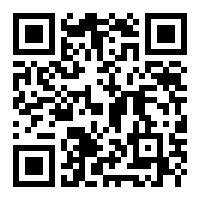 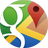 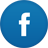 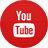 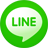 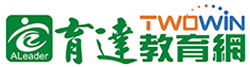 育達全國分校豐原分校：臺中市豐原區博愛街11號4樓臺中分校：台中市中區雙十路一段19巷3號沙鹿分校：台中市沙鹿區中山路167巷8號彰化分校：彰化縣彰化市永樂街12號4樓員林分校：彰化縣員林鎮中正路372號3樓嘉義分校：嘉義市西區西門街165號臺南分校：臺南市中西區民族路二段249號諮詢專線：04-3702-5888 , 課程諮詢分機312 , 教材諮詢分機209 , 繳費諮詢分機242 , 系統播放問題諮詢分機259育達事業集團|花蓮瑞穗新鶴度假村|墾丁小丑魚度假村|會員條款|隱私權條款|聯絡我們|© 2014 育達教育事業集團 & 由達科技股份有限公司　版權所有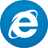 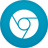 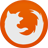 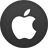 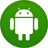 類別群別科別工業類機械群機械科、鑄造科、板金科、機械木模科、配管科、模具科、機電科、製圖科、生物產業機電科、電腦機械製圖科工業類動力機械群汽車科、重機科、飛機修護科、動力機械科、農業機械科、軌道車輛科工業類電機與電子群資訊科、電子科、控制科、電機科、冷凍空調科、航空電子科、電機空調科工業類化工群化工科、紡織科、染整科工業類土木與建築群建築科、土木科、消防工程科、空間測繪科商業類商業與管理群商業經營科、國際貿易科、會計事務科、資料處理科、不動產事務科、電子商務科、流通管理科、農產行銷科、航運管理科商業類外語群應用外語科（英文組）、應用外語科（日文組）商業類設計群家具木工科、美工科、陶瓷工程科、室內空間設計科、圖文傳播科、金屬工藝科、家具設計科、廣告設計科、多媒體設計科、多媒體應用科、室內設計科農業類農業群農場經營科、園藝科、森林科、野生動物保育科、造園科、畜產保健科農業類食品群食品加工科、食品科、水產食品科、烘焙科家事類家政群家政科、服裝科、幼兒保育科、美容科、時尚模特兒科、流行服飾科、時尚造型科、照顧服務科家事類餐旅群觀光事業科、餐飲管理科海事水產類水產群漁業科、水產養殖科海事水產類海事群輪機科、航海科藝術類藝術群戲劇科、音樂科、舞蹈科、美術科、影劇科、西樂科、國樂科、電影電視科、表演藝術科、多媒體動畫科、時尚工藝科九年一貫7、8、9年級課程學習領域高職機械群科課程部定專業及實習科目自然與生活科技製圖與實習、機械製造、機械材料、機械原理、機械力學、機械電學實習、機械基礎實習數學機械力學、製圖實習、機械基礎實習、機械原理科別主要學習內容與目標相關證照機械科主要學習電腦輔助機械設計(CAD)與製造(CAM)，其為價值核心課程，加強學生學習先進數控機械設備與產業接軌。中華民國技術士證：
1.铣床
2.車床
3.機械加工
4.電腦輔助機械設計製圖模具科主要學習一班機械及電腦化之機械加工，並應用於模具之設計、製造與產品的大量生產。中華民國技術士證：
1.铣床
2.車床
3.機械加工
4.模具
5.電腦輔助機械設計製圖鑄造科主要學習金屬元件製作、金屬熔鑄、材料檢驗、電腦化輔助繪圖製造、琉璃及金銀細工等課程。中華民國技術士證：
1.铣床
2.車床
3.機械加工
4.鑄造
5.金銀珠寶飾品加工
6.電腦輔助機械設計製圖板金科主要學習電腦化機械輔助製圖、製造板狀金屬彎折成形、銲接組合、防鏽塗裝等技能。中華民國技術士證：
1.金屬成型
2.電鍍
3.板金機械木模科主要學習手工具之基本操作、簡易整體模、分型模、車床之車製、工作圖之畫法、並灌輸學生對機械之設計、精密量測知識和技能。中華民國技術士證：
1.铣床
2.車床
3.機械加工
4.電腦輔助機械設計製圖配管科主要學習各種管線及其設備之裝、檢測、維護之基本知能，如消防、水電、瓦斯管線工程、熱水器安裝檢修、營建配管、工業配管、銲接學、電腦繪圖、電腦應用等技能。中華民國技術士證：
1.自來水管配管
2.工業用管配管
3.氣體燃管配管
4.下水道用戶排水設備配管
5.特定瓦斯器具裝修機電科主要學習機電整合自動化技術及數位化生活之基本知識，訓練自動化機械之操作及管理技能。中華民國技術士證：
1.機電整合
2.機械加工
3.氣壓製圖科主要學習機械工業製圖及設計，以電腦輔助繪圖軟體，讓學生運用電腦資訊能力，模擬機構操作，未來進入大學再繼續精進計算機械結構、應力分析，提高機械設計能力。中華民國技術士證：
1.電腦輔助機械設計製圖
2.電腦輔助立體製圖生物產業機電科主要學習機械、電子、電機和智慧型電腦控制等專業知識，配合生物特性，生長環境與生產處理的需求，並能應用在生物產業的學習領域上。中華民國技術士證：
1.氣壓
2.機電整合
3.機械加工電腦機械製圖科該科主要是由製圖科改名而來，並加強各項電腦繪圖軟體教學，產品實物測繪能力。中華民國技術士證：
1.電腦輔助機械設計製圖
2.電腦輔助立體製圖科別高職畢業科技大學畢業研究所畢業機械科精密機械、大眾運輸、汽車、造船、航太工程技術人員。3C產品機構工程師、半導體與面板廠的設備工程師、機械、機構設計、實驗等研發人員。相關行業創新、研究開發人員、相關學科研究人員等。模具科精密機械模具設計技術員、設備維護技術員、CAD/CAM技術員。模具設計工程師、機械設計工程師、機構工程師、繪圖工程師、設備維護工程師、CAD/CAM工程師。相關行業創新、研究開發人員、相關學科研究人員等。鑄造科熱處理工廠、機密鑄造技術員、金飾工廠技術員、齒模技術員、琉璃產業等技術人員。金屬工業熔鑄研發人員、鑄造工程師及琉璃產業設計師。相關行業創新、研究開發人員、相關學科研究人員等。板金科板金技術人員、NCT沖孔作業員、NC折床作業員、沖床作業員、特殊銲接工。金屬造型設計製造、特殊銲接工程師、板金設計研發工程師。相關行業創新、研究開發人員、相關學科研究人員等。機械木模科木模、樹脂模、中板模與ABS、RP模型的製作。木工機械操作人員。機械製圖、電腦繪圖工程師、承製各種工商業產品設計。相關行業創新、研究開發人員、相關學科研究人員等。配管科自來水公司、瓦斯公司、石化、發電、造船公司技術員。自來水公司、瓦斯公司、石化、發電、造船公司工程師、電腦繪圖、管路設計工程師、開設配管甲、乙級承裝商、開設工程材料行。相關行業創新、研究開發人員、相關學科研究人員等。機電科機電整合產業組裝、自動化生產設備、管理及維護自動化生產設備等相關之技術員。IC製造業、光纖通訊、機電整合產業組裝、自動化生產設備等工程師。相關行業創新、研究開發人員、相關學科研究人員等。製圖科機械製圖及設計基礎人員。機構及機械各種工業產品設計、製圖工程師。相關行業創新、研究開發人員、相關學科研究人員等。生物產業機電科生物產業機電、農業機械、機電整合等技術員。生物產業機電工程、農業機械、機電整合、機構工程、機械工程、控制工程、測試工程及自動化工程等工程師。相關行業創新、研究開發人員、相關學科研究人員等。電腦機械製圖科機械製圖及設計基礎人員。機構及機械各種工業產品設計、製圖工程師。相關行業創新、研究開發人員、相關學科研究人員等。升學科技大學系所高職畢業後若想繼續進修，可升讀大學校院相關科系，例如：機械工程系、機電科技系、材料科學與工程系、工業工程與管理系、工業設計系、生物機電工程系、機械與自動化工程系、模具工程系、動力機械工程系、飛機工程系、輪機工程系、造船及海洋工程系、環境工程系、化工與材料工程系、電機工程系、牙體技術暨材料系、光電工程系、生物醫學工程系、能源與冷凍空調工程、航空機械系、工業教育學系……等等。九年一貫7、8、9年級課程學習領域高職動力機械群科課程部定專業及實習科目自然與生活科技機電識圖與實習、機件原理、機械工作法及實習、引擎原理與實習、動力機械概論、應用力學、電工概論與實習、電子概論與實習、液氣壓原理及實習數學電工概論與實習、引擎原理與實習、應用力學、機電識圖與實習、機械工作法及實習科別主要學習內容與目標相關證照汽車科主要學習汽車學理、檢驗及維修之基本知識，以培育學生有關汽車裝配、保養及維修之基本技術。中華民國技術士證：
1.汽車修護
2.汽車車體板金
3.車輛塗裝
4.氣壓
5.機器腳踏車修護重機科主要學習重型機械（例如堆高機、挖土機）維護與操作及機電整合與自動化控制之實務知能。中華民國技術士證：
1.汽車修護
2.重機械修護-引擎
3.氣壓
4.堆高機操作
5.機電整合飛機修護科主要學習飛機維修及檢驗之基本知識，以培育飛機裝配、檢驗及保養維修之基本實務技能。中華民國技術士證：
1.飛機修護
2.氣壓動力機械科主要學習各型動力產業機械（例如天車、起重機、運搬機）、機動車輛（例如機車）與壓力容器設備（例如滅菌鍋）之操作維護技能。中華民國技術士證：
1.汽車修護
2.氣壓
3.機器腳踏車修護
4.重機械修護-引擎
5.堆高機操作
6.固定式起重機操作
7.電腦輔助機械製圖
8.第一種壓力容器操作農業機械科主要學習農業機械（例如耕耘機、插秧機）操作及保養維修之基本知識與技能，並培養農場經營管理機械化及農業生產自動化之基礎認知。中華民國技術士證：
1.農業機械修護
2.氣壓
3.機器腳踏車修護
4.銲接科別高職畢業科技大學畢業研究所畢業汽車科主要在汽機車製造公司、汽機車修理廠、汽車保養廠擔任技術員。1.車輛相關產業研發工程師。
2.高科技產業研發工程師。
3.飛機工程實務高級專業技術人才
4.航空電子工程專業技術人才。
5.自行創業。相關行業創新、研究開發人員、相關學科研究人員等。重機科主要在土木營建機構、公營有關機構、民營重機械修理場、汽車修理場、工程公司，擔任相關工程機械操作及維修技術員。1.車輛相關產業研發工程師。
2.高科技產業研發工程師。
3.飛機工程實務高級專業技術人才
4.航空電子工程專業技術人才。
5.自行創業。相關行業創新、研究開發人員、相關學科研究人員等。飛機修護科主要在各航空公司及航太相關事業領域，擔任航空產業維修技術工作。1.車輛相關產業研發工程師。
2.高科技產業研發工程師。
3.飛機工程實務高級專業技術人才
4.航空電子工程專業技術人才。
5.自行創業。相關行業創新、研究開發人員、相關學科研究人員等。動力機械科主要從事各型動力產業機械(如起重機、運搬機)、機動車輛(如機車)等動力機械之操作、維修、管制、檢驗工作。1.車輛相關產業研發工程師。
2.高科技產業研發工程師。
3.飛機工程實務高級專業技術人才
4.航空電子工程專業技術人才。
5.自行創業。相關行業創新、研究開發人員、相關學科研究人員等。農業機械科主要在農機製造修護廠、機械元件製維修廠、自動化工廠等擔任操作維修保養技術人員。1.車輛相關產業研發工程師。
2.高科技產業研發工程師。
3.飛機工程實務高級專業技術人才
4.航空電子工程專業技術人才。
5.自行創業。相關行業創新、研究開發人員、相關學科研究人員等。升學科技大學系所高職畢業後若想繼續進修，可升讀大學校院相關科系，例如：車輛工程系、機械工程系汽車組、飛機工程系機械組、航空機械系、造船及海洋工程系、動力機械工程系……等等。九年一貫7、8、9年級課程學習領域高職電機與電子群科課程部定專業及實習科目數學基本電學、基本電學實習、電子學、電子學實習、數位邏輯、數位邏輯實習、電工機械自然與生活科技基本電學、基本電學實習、電子學、電子學實習、數位邏輯、數位邏輯實習、電工機械科別主要學習內容與目標相關證照電機科主要學習室內配線設計、工業配線設計、電機機械、微電腦控制及程式設計等相關實務技術能力，以培養電機產業之基層技術人員。中華民國技術士證：
1.室內配線
2.工業配線
3.電器修護控制科主要學習機電整合、可程式邏輯控制、氣液壓控制、工業儀器等相關實務技術整合應用於工廠自動化，以培養自動控制產業之基層技術人員中華民國技術士證：
1.機電整合
2.工業儀器冷凍空調科主要學習電機機械、數位電路、工業配線、冷凍空調包含各型冷氣機、冰箱及中央空調的結構、原理、安裝與維護的相關實務技術，以培養冷凍空調產業之基層技術人員。中華民國技術士證：
1.冷凍空調裝修
2.電器修護電子科主要學習電子、視聽、工業與數位產品的電路組裝與設計、微電腦單晶片的程式編寫與電路的裝配及測試及程式語言的設計等技術能力，以培養電子產業之基層技術人員。中華民國技術士證：
1.儀表電子
2.數位電子
3.視聽電子
4.工業電子資訊科主要學習電腦系統安裝與設定、軟體程式的撰寫、網路系統（Server）安裝與設定、單晶片微電腦控制的程式編寫與電路的裝配及測試等技術能力，以培養資訊產業之基層技術人員。中華民國技術士證：
1.電腦硬體裝修
2.電腦軟體設計
3.網路架設
4.網頁設計航空電子科主要學習航空基本電子設備、儀器、通信導航、介面控制、微電腦週邊設備等之基本知能，以培養航空電子基層技術人員。中華民國技術士證：
1.飛機修護
2.通信技術
3.儀表電子
4.數位電子電子通信科主要學習電子通信設備、通信導航、介面控制之運用、安裝、測試、操作及維修等技術能力，以培養通信設備基層技術人員。中華民國技術士證：
1.通信技術
2.儀表電子
3.數位電子科別高職畢業科技大學畢業研究所畢業電機科主要在水電行、機電顧問公司、空調工程公司、機械設計公司、自動控制科技公司等相關行業，擔任水電維護技術員、室內配線技術員、電機馬達修護技術員、水電工程技術員、自動控制配線員、工業配線員、電機裝修員、電子公司技術員、工廠電氣保養員。主要在電力設備商、電力公司、民營電廠、照明產業、太陽能產業、電機控制產業等相關行業，擔任保護電驛工程師、電機控制工程師、電動車產業工程師、太陽能產業工程師、電源供應器工程師、節能產業工程師、光源驅動電路工程師、電力產品工程師、電機工程師。相關電機行業創新、研究開發人員、相關學科研究人員等。控制科主要在自動化工業、電機企業、自動控制廠、機器製造和自動控制業、自動控制科技公司等相關行業，擔任自動控制維修員、自動控制配線員、自動產品售貨員、自動控制操作員、工業配線員、電機裝修員、電子公司技術員。主要在智慧型控制與應用工業、人工智慧及機器人產業、醫用自動化儀器工業等相關行業，擔任機電工程師、自動化工程師、元件測試工程師、機電整合研發工程師、製程自動化設計師、產業自動化研發工程師、自動控制工程師。相關自動控制行業創新、研究開發人員、相關學科研究人員等。冷凍空調科主要在家電公司、空調工程與空調設備公司、水電工程公司、冷凍科技公司、冷氣冷凍公司、空調設備門市等相關行業，擔任冷凍空調技術員、電器商店售貨員、家庭電器維修員、大賣場電器商品售貨員、家用冷凍空調設備維修員、大型冷凍空調設備售貨員、大型冷凍空調設備維修員、電子工廠冷凍空調設備維護員。主要在冷凍空調與家電公司、冷凍空調技師事務所、工程顧問公司、營造工程公司、電力公司、工業技術研究院等相關行業，擔任空調產品工程師、冷凍空調技師、冷凍空調產品開發工程師、家電產品開發工程師、冷凍空調技術研究工程師、家電產品技術研究工程師。相關冷凍空調行業創新、研究開發人員、相關學科研究人員等。電子科主要在通信及視聽電子產品製造業、電子科技廠、照明器具製造業、微電腦生產工廠、電腦週邊設備生產工廠、電子材料行、電子商品門市等相關行業，擔任視聽電子產品維護技術員、電子公司硬體維修技術員、電子設備裝修技術員、微電腦生產工廠技術員、電腦週邊設備生產工廠技術員、電子設備貿易代理人之維護技術員、電子產品售貨員、電路焊接技術員。主要在電子零件業、半導體、光電通信器材業、積體電路設計產業、光學鐘錶及其他精密工業等相關行業，擔任電子工程師、產品應用工程師、儀器系統工程師、研發工程師、設備工程師、PCB 佈局工程師、積體電路工程師、通訊工程師、IC 製造工程師、電子設計工程師、薄膜製程工程師、生醫電子研發工程師。相關電子行業創新、研究開發人員、相關學科研究人員等。資訊科主要在電腦公司、資訊公司、網路行銷公司、軟體公司、電子科技公司、資訊產品門市等相關行業，擔任電腦維修安裝技術員、電腦程式設計員、電腦商品售貨員、網路裝配及維修員、電腦硬體組裝及修護員、系統及軟體維護員、電腦週邊設備生產工廠技術員、電子公司技術員。主要在電腦及消費性電子製造業、網路規劃設計產業、遊戲設計產業、多媒體設計產業、電腦軟體服務業、電腦系統整合服務業、數位家庭系統設計工業、安全監控系統工業等相關行業，擔任電腦硬體維修工程師、電子測試工程師、程式設計師、軟體應用工程師、計算機硬體工程師、嵌入式系統工程師、多媒體系統工程師、遊戲機系統工程師、多媒體程式設計師、遊戲軟體程式設計師、韌體設計工程師、網路管理工程師、網路維護工程師。相關資訊行業創新、研究開發人員、相關學科研究人員等。航空電子科主要在通信及視聽電子產品製造業、電子科技廠、微電腦生產工廠、通訊行、電子商品門市、職業軍人通訊技術單位等相關行業，擔任通訊電子產品維護技術員、電子公司硬體維修技術員、通訊產品生產工廠技術員、電腦週邊設備生產工廠技術員、電子設備貿易代理人之維護技術員、電路焊接技術員、軍人通訊官。主要在航空公司、航空公司維修廠、光電通信器材業、電子公司、通信產業、航空工業等相關行業，擔任通訊工程師、射頻電路工程師、無線模組設計工程師、無線接收機系統工程師、天線研發工程師、射頻雜訊抑制工程師、通訊硬體工程師、通訊模組設計工程師、通訊軟體設計工程師、動力機械工程師、飛機維修工程師、飛機零組件生產工程師。相關航太行業創新、研究開發人員、相關學科研究人員等。電子通信科主要在通信產品製造業、通訊行、電子商品門市、職業軍人通訊技術單位等相關行業，擔任通訊電子產品維護技術員、通訊產品生產工廠技術員、電子設備貿易代理人之維護技術員、電路焊接技術員、軍人通訊官。主要在光電通信器材業、電子公司、通信產業等相關行業，擔任通訊工程師、電信設計工程師、射頻電路工程師、無線模組設計工程師、無線接收機系統工程師、天線研發工程師、射頻雜訊抑制工程師、通訊硬體工程師、通訊模組設計工程師、通訊軟體設計工程師。相關通信行業創新、研究開發人員、相關學科研究人員等。升學科技大學系所高職畢業後若想繼續進修，可升讀大學校院相關科系，例如：電機工程系、光電工程系、自動化工程系、能源與冷凍空調工程系、材料科學與工程系、綠色能源科技系、機械與自動化工程系、生物機電工程系、電腦與通訊工程系、飛機工程系、資訊工程系、電子工程系、機械工程系、環境與安全衛生工程系、資訊管理系、電信工程系、多媒體設計系、多媒體與電腦娛樂科學系、動畫與遊戲設計系、資訊網路工程系、資訊與網路通訊系、微電子工程系、冷凍空調與能源系、工業工程與管理系、多媒體與遊戲發展科學系、環境工程與科學系、生物醫學工程系、航空電子系、電機與能源科技系、資訊網路技術系、醫學影像暨放射科學系、數位遊戲與動畫設計系……等等。九年一貫7、8、9年級課程學習領域高職化工群科課程部定專業及實習科目自然與生活科技化學工業概論、普通化學與實驗、分析化學與實驗、有機化學實驗數學基礎化工、化工裝置與實習、普通化學與實驗、分析化學與實驗科別主要學習內容與目標相關證照化工科主要學習化工原料和產品性質的分析檢驗與管制以及有關化工機械各式儀表和分析儀器的使用與維護，以培養化學工業的基層技術人才。中華民國技術士證：
1.化學
2.化工
3.石油化學紡織科主要學習紡織和化工工業相關的基本知識以及因應工業發展之能力和生產操作、維護及檢驗的基本技術，以培養紡紗、織造、針織暨化工等製程的基層技術人才。中華民國技術士證：
1.化學
2.化工染整科主要學習織物之染色、印花、整理加工、染織物檢驗、化學相關實驗的學理與設備之操作、維護及檢驗的基本技能，以培養染整工業的基層技術人才。中華民國技術士證：
1.化學
2.化工環境檢驗科主要學習環境檢驗和品管等的基本知識，訓練環境檢驗及採樣之實用技術，以培養環境檢驗的基層技術人才。中華民國技術士證：
化學科別高職畢業科技大學畢業研究所畢業化工科擔任化工及其相關產業有關操作、維護及檢驗等的基層技術人員。擔任化工及其相關產業有關製程、整合、設備、品保、研發與銷售等的幹部或工程師。相關行業創新、研究開發人員、相關學科研究人員等。紡織科擔任紡織或化工相關產業有關操作、維護及檢驗等的基層技術人員。擔任紡織或化工相關產業之有關技術、品管、運轉等的幹部或工程師。相關行業創新、研究開發人員、相關學科研究人員等。染整科擔任染整、纖維材料、紡織、成衣、染料製造或化工相關產業有關操作、維護及檢驗等的基層技術人員。擔任染整、纖維、成衣、染料製造或化工相關產業等的幹部或工程師。相關行業創新、研究開發人員、相關學科研究人員等。環境檢驗科擔任環境檢驗相關產業的基層技術人員。擔任水質檢驗、水處理技術員、空氣污染防制技術員、廢棄物清除技術員、廢棄物處理技術員、勞工安全管理員。相關行業創新、研究開發人員、相關學科研究人員等。升學科技大學系所高職畢業後若想繼續進修，可升讀大學校院相關科系，例如：化學工程系、化學工程與材料工程系、分子科學與工程系、化學工程與生物科技系、環境與安全衛生工程系、應用化學系、生物技術系、文化資產維護系、醫學檢驗生物技術系、醫藥化學系、製劑製造工程系、生活應用科技系、海洋環境工程系、水產食品科學系、化妝品與時尚彩妝系、材料與纖維系……等等。九年一貫7、8、9年級課程學習領域高職土木與建築群科課程部定專業及實習科目社會工程概論自然與生活科技工程概論、工程材料、工程力學數學工程力學、製圖實習、測量實習、電腦繪圖實習綜合活動測量實習科別主要學習內容與目標相關證照土木科主要學習土木工程設計、施工及建造，訓練繪圖、施工、測量及監造之實用技能，並學習工程管理之相關專業知識與營造法規。中華民國技術士證：
1.建築製圖應用
2.測量
3.鋼筋
4.模板
5.混凝土
6.營建防水
7.營造工程管理建築科主要學習建築工程之認識及基本操作技藝，課程強調電腦繪圖、手繪與美術、造型設計表現。中華民國技術士證：
1. 建築製圖應用
2. 建築物室內設計
3. 建築物室內裝修工程管理
4. 建築工程管理
5. 泥水
6. 建築塗裝
7. 營造工程管理消防科主要學習瞭解土木與建築及消防工程領域相關基礎知識，具備正確使用、裝置、檢修、維護消防設施之應用技能，及從事消防工程、土木建築、工程測量等職場就業能力及繼續升學的能力，以養成合作、服務、尊重制度及良好的職業道德。中華民國技術士證：
1. 建築製圖應用
2.測量空間測繪科主要學習土木建築業所需之空間測繪技術、空間資訊應用觀念等基本知識。大地開發、地籍管理之相關專業知識與土地法規，提升人文素養及賡續進修之能力，以培育工程規劃設計、工程測繪及地理資訊應用初級技術人才，及養成良好的安全工作習慣與優良之職業道德。中華民國技術士證：
1.建築製圖應用
2.測量科別高職畢業科技大學畢業研究所畢業土木科營建工程技術人員。土木工程師、結構工程師、營建工程師、大地工程師等工程人員。相關行業創新、研究開發人員、相關學科研究人員等。建築科建築繪圖人員。建築工程師、室內設計師或製圖、測量、工程估價管理等技術人員。相關行業創新、研究開發人員、相關學科研究人員等。消防科消防技術維修人員。消防設備士、製圖、測量或工程估價管理等技術人員。相關行業創新、研究開發人員、相關學科研究人員等。空間測繪科測量技術人員。工程規劃設計、工程測繪及地理資訊應用技術人才。相關行業創新、研究開發人員、相關學科研究人員等。升學科技大學系所高職畢業後若想繼續進修，可升讀大學校院相關科系，例如：古蹟維護系、建築系、室內設計系、空間設計系、景觀設計系、都市計畫系、營建工程系、土木工程系、測量工程系、空間資訊應用系、不動產經營系、環境工程系、水土保持系、運輸技術系、消防學系、環境資訊及工程學系……等等。九年一貫7、8、9年級課程學習領域高職設計群科課程部定專業及實習科目社會設計概論、設計與生活、基本設計、繪畫基礎、基礎圖學、色彩原理、造形原理、數位設計基礎、創意潛能開發數學設計概論、設計與生活、基本設計、繪畫基礎、基礎圖學、色彩原理、造形原理、數位設計基礎、創意潛能開發藝術與人文設計概論、設計與生活、基本設計、繪畫基礎、基礎圖學、色彩原理、造形原理、數位設計基礎、創意潛能開發自然與生活科技設計概論、設計與生活、基本設計、繪畫基礎、基礎圖學、色彩原理、造形原理、數位設計基礎、創意潛能開發健康與體育設計概論、設計與生活、基礎圖學、造形原理、創意潛能開發綜合活動設計概論、設計與生活、創意潛能開發科別主要學習內容與目標相關證照美工科主要學習有關美術工藝與設計之實用技術與基本知識，訓練養成美工設計的專業技能。中華民國技術士證：
1.視覺傳達設計
2.印前製程
3.網頁設計
4.網版製版
5.網版印刷家具木工科主要學習生產操作、製程安排及繪圖之實用技能，傳授家具製作及生產管理之相關專業知識。中華民國技術士證：
1.視覺傳達設計
2.家具木工陶瓷工程科主要學習有關陶瓷及設計之基本知識與實用技能，使學生具備陶瓷製作、量產、施釉、燒製各方面的能力，結合設計理論並且能實質運用在產品設計與藝術創作等相關領域。中華民國技術士證：
1.視覺傳達設計
2.陶瓷石膏模家具設計科主要學習家具設計美學素養、家具識圖、手繪製圖及電腦繪圖、模型製作及家具製作之基本專業能力。中華民國技術士證：
1.視覺傳達設計
2.家具木工金屬工藝科主要學習金屬工藝作品之製作、設計的相關知識與技能，訓練金屬工藝創作技巧。中華民國技術士證：
1.視覺傳達設計
2.金銀珠寶飾品加工室內設計科主要學習室內設計的基本和專業知識的技能，使具有室內設計圖面繪製與模型製作能力，作為進階專業室內設計教育或相關類科做養成準備。中華民國技術士證：
1.視覺傳達設計
2.室內設計廣告設計科主要學習有關廣告設計之實用技術，培養商品行銷與視覺傳達、平面廣告、媒體、廣告影片等相關設計與製作知能。中華民國技術士證：
1.視覺傳達設計
2.印前製程
3.網頁設計
4.網版製版
5.網版印刷圖文傳播科主要學習圖文傳播行業之基本知識，了解整個印前製作、印刷流程及圖文傳播設備操作之實用技能。中華民國技術士證：
1.視覺傳達設計
2.印前製程
3.網頁設計
4.攝影
5.網版製版
6.網版印刷多媒體設計科主要學習有關多媒體設計之實用技術與基本知識，培養多媒體設計、數位設計與視覺傳達等相關之設計與製作知能。中華民國技術士證：
1.視覺傳達設計
2.網頁設計
3.攝影室內空間設計科主要學習專業設計製圖觀念、識圖及整合性的空間使用方式與空間設計的基本知識。中華民國技術士證：
1.視覺傳達設計
2.室內設計多媒體應用科主要學習影像處理、影音後製、動畫與網頁製作等專業技能；輔以行銷、行銷企劃相關課程。中華民國技術士證：
1.視覺傳達設計
2.網頁設計
3.攝影科別高職畢業科技大學畢業研究所畢業美工科商品設計、產品設計、影視道具佈景製作、施工圖繪製、產品模型製作、展覽會場設計、廣告設計、美術編輯、電腦影像合成、傳播媒體美術、插畫圖像繪製、攝影助理、圖文輸出、百貨業美工、網頁製作設計、印刷業美工設計、櫥窗設計、造形設計、產品外觀設計、包裝設計、各相關出版業美術編輯、插畫繪製平面繪圖製作、才藝班兒童繪畫、報業美術編輯、攝影助理、參與國內外各項繪畫競賽…等雕塑師、景觀藝術設計師、珠寶飾品設計師產品設計師、飾物開發設計師、雕塑藝術家、商品設計師、產品設計師、家具設計師、空間設計師、室內設計師、展覽空間規劃設計師、珠寶設計師、平面廣告設計師、美術設計師、插畫設計師、攝影師、網頁設計師、印刷設計師、展覽會場設計師、櫥窗設計師、室內裝潢設計師、產品開發設計師、產品外觀設計師、包裝設計師、形象包裝設計師、畫廊展覽企劃專業畫家、美術編輯設計師、插畫繪製平面設計師







相關行業創新、研究開發人
員、相關學科研究人員等。

 家具木工科園藝、造景設計、景觀藝術設計、產品設計開發製作、商品設計、產品設計、家具設計、空間設計、影視道具佈景製作、傢俱設計、室內設計 施工圖繪製、木工、建築、產品模型製作、展覽會場設計園藝、造景設計師、景觀藝術設計師、產品設計師、商品設計師、產品設計師、家具設計師空間設計師、展覽空間規劃設計師、平面廣告設計師、櫥窗設計師、室內裝潢設計師、產品開發設計師、產品外觀設計師







相關行業創新、研究開發人
員、相關學科研究人員等。

 陶瓷工程科專業雕塑、泥塑師、雕塑技術人員、園藝、造景設計、景觀藝術設計、珠寶飾品設計、產品設計開發製作、飾物開發、雕塑藝術家、陶偶原型、商品設計、產品設計、家具設計、產品模型製作、珠寶設計雕塑師、泥塑師、景觀藝術設計師、珠寶飾品設計師、產品設計師、飾物開發設計師、雕塑藝術家、商品設計師、產品設計師、珠寶設計師







相關行業創新、研究開發人
員、相關學科研究人員等。

 家具設計科園藝、造景設計、景觀藝術設計、產品設計開發製作、商品設計、產品設計、家具設計、空間設計、影視道具佈景製作、傢俱設計、室內設計、施工圖繪製、木工、建築、產品模型製作、展覽會場景觀藝術設計師、產品設計師、商品設計師、產品設計師、家具設計師、空間設計師、展覽空間規劃設計師、平面廣告設計師、櫥窗設計師、室內裝潢設計師、產品開發設計師、產品外觀設計師







相關行業創新、研究開發人
員、相關學科研究人員等。

 金屬工藝科珠寶飾品設計、產品設計開發製作、飾物開發、雕塑藝術家、商品設計、產品設計、產品模型製作、珠寶設計珠寶飾品設計師、產品設計師、飾物開發設計師、雕塑藝術家、商品設計師、產品設計師、珠寶設計師、櫥窗設計師、產品外觀設計師







相關行業創新、研究開發人
員、相關學科研究人員等。

 室內設計科造景設計、景觀藝術設計、家具設計、空間設計、影視道具佈景製作、傢俱設計、室內設計、施工圖繪製、木工、建築、展覽會場設計景觀藝術設計師、產品設計師、家具設計師、空間設計師、室內設計師、展覽空間規劃設計師、展覽會場設計師、櫥窗設計師、室內裝潢設計師







相關行業創新、研究開發人
員、相關學科研究人員等。

 廣告設計科廣告設計、美術編輯、電腦影像合成、影視佈景道具、傳播媒體美術、插畫圖像繪製、攝影助理、圖文輸出、百貨業美工人員、網頁製作設計、印刷業美工設計、展覽會場設計、櫥窗設計、空間規劃、造形設計、室內設計裝潢、產品開發設計、產品外觀設計、包裝設計、形象包裝商品設計師、產品設計師、展覽空間規劃設計師、平面廣告設計師、美術設計師、插畫設計師、攝影師、網頁設計師、印刷設計師、展覽會場設計師、櫥窗設計師、產品外觀設計師、包裝設計師、形象包裝設計師、畫廊展覽企劃、美術編輯設計師、插畫繪製平面設計師







相關行業創新、研究開發人
員、相關學科研究人員等。

 圖文傳播科廣告設計、美術編輯、電腦影像合成、傳播媒體美術、插畫圖像繪製、攝影助理、圖文輸出、百貨業美工人員、網頁製作設計、印刷業美工設計、產品外觀設計、包裝設計、形象包裝商品設計師、展覽空間規劃設計師、平面廣告設計師、美術設計師、插畫設計師、攝影師、網頁設計師、印刷設計師、展覽會場設計師、櫥窗設計師、產品外觀設計師、包裝設計師、形象包裝設計師、畫廊展覽企劃、美術編輯設計師、插畫繪製平面設計師







相關行業創新、研究開發人
員、相關學科研究人員等。

 多媒體設計科可進入多媒體製作設計(廣告公司、設計公司等)、企業內部、資訊及傳播公司、教育機構、或個人工作室等，從事電腦多媒體製作、幼教軟體製作、平面海報設計、文化出版設計、數位影像剪輯、動態網頁設計、動畫製作等工作。平面廣告設計師、美術設計師、插畫設計師、包裝設計師、形象包裝設計師、美術編輯設計師、攝影師、網頁設計師、動畫製作師、多媒體設計師、電腦資訊管理、電腦軟體工程師







相關行業創新、研究開發人
員、相關學科研究人員等。

 室內空間設計科造景設計、景觀藝術設計、家具設計、空間設計、影視道具佈景製作、傢俱設計、室內設計、施工圖繪製、木工、建築、展覽會場設計景觀藝術設計師、產品設計師、家具設計師、空間設計師、室內設計師、展覽空間規劃設計師、展覽會場設計師、櫥窗設計師、室內裝潢設計師







相關行業創新、研究開發人
員、相關學科研究人員等。

 多媒體應用科可進入多媒體製作設計(廣告公司、設計公司等)、企業內部、資訊及傳播公司、教育機構、或個人工作室等，從事電腦多媒體製作、幼教軟體製作、平面海報設計、文化出版設計、數位影像剪輯、動態網頁設計、動畫製作等工作平面廣告設計師、美術設計師、插畫設計師、包裝設計師、形象包裝設計師、美術編輯設計師、攝影師、網頁設計師、動畫製作師、多媒體設計師、電腦資訊管理、電腦軟體工程師







相關行業創新、研究開發人
員、相關學科研究人員等。

 升學科技大學系所高職畢業後若想繼續進修，可升讀大學校院相關科系，例如：視覺傳達設計系、商業設計系、工業設計系、商品設計系、時尚設計系、創意生活設計系、生活產品設計系、室內設計系、空間設計系、建築系、營建系、建築與室內設計、景觀設計系、數位媒體設計系、數位遊戲設計系、應用美術系、美術系、服裝設計系、林產加工系、森林利用系、工業管理科系、資訊管理系、企業管理系……等等。九年一貫7、8、9年級課程學習領域高職商業與管理群科課程部定專業及實習科目自然與生活科技會計學、計算機概論數學商業概論、經濟學、會計學、計算機概論綜合活動商業概論、經濟學、會計學、計算機概論科別主要學習內容與目標相關證照商業經營科主要學習會計基礎帳務處理、門市服務、商事法規、電腦文書處理、商業相關知識及零售業服務技能，以培養現代化的商業經營人才。中華民國技術士證：1.會計事務2.會計資訊3.門市服務國際貿易科主要學習國際貿易實務、外語、商業與經濟環境、會計事務、資訊科技應用、行銷與管理等專業知能，以培養國際貿易人員應具備之基礎能力與專業素養。中華民國技術士證：1.國貿業務2.會計事務3.會計資訊4.門市服務會計事務科主要學習記帳、出納之會計事務、商業會計法令、統計分析、銀行帳務處理、會計資訊系統操作以及稅務處理等會計實用知能中華民國技術士證：1.會計事務2.會計資訊3.門市服務資料處理科主要學習電腦硬體、網路原理、軟體操作、多媒體製作、程式設計、商業知識、會計實務等相關知能。中華民國技術士證：1.電腦軟體應用2.電腦軟體設計3.網頁設計4.會計事務5.會計資訊電子商務科主要學習記帳、電腦基礎作業、網站架設及管理應用，以培養金融作業、銷售、商業及管理基礎能力。中華民國技術士證：1.電腦軟體應用
2.電腦軟體設計
3.網頁設計
4.會計事務
5.門市服務流通管理科主要學習物流管理、商業自動化及企業經營基本知識，以及電腦應用與資料庫之操作。中華民國技術士證：
1.電腦軟體應用
2.門市服務
3.網頁設計
4.會計事務
5.會計資訊航運管理科主要學習現代化的商業經營與管理知識，兼備商業與航運業專長，熟悉經營學理和實務操作能力。中華民國技術士證：
1.電腦軟體應用
2.網頁設計
3.會計事務農產行銷科主要學習基礎記帳、簡易財務報表分析、行銷管理、農產品行銷、電腦文書處理及電子商務之操作中華民國技術士證：
1.會計事務
2.電腦軟體應用不動產事務科主要學習不動產事務之基本知識，以培養不動產事務之作業與管理基層人才。中華民國技術士證：
1.會計事務
2.電腦軟體應用
3.門市服務
4.會計資訊水產經營科主要學習漁業生產的基本知能，以培養海事及水產業之生產、服務及經營管理等基層人員。中華民國技術士證：
1.會計事務
2.電腦軟體應用
3.門市服務文書事務科主要學習有關文書事務之基本知識和實用技能，以培養各企業所需的商業文書處理與管理之基層人員。中華民國技術士證：
1.會計事務
2.電腦軟體應用
3.網頁設計科別高職畢業科技大學畢業研究所畢業商業經營科主要在一般商業機構擔任銷售人員、門市人員或專櫃人員。擔任一般商業機構之創意總監、行銷經理或行銷企劃主管。商業管理相關行業管理人員、商業管理相關學科研究人員等。會計事務科主要在中小企業、會計事務所擔任記帳助理員或會計助理員。擔任會計事務所、中小企業或上市（櫃）公司之財務、會計主管。商業管理相關行業管理人員、商業管理相關學科研究人員等。國際貿易科主要在報關行或貿易公司擔任報關員或國貿人員。擔任報關行或貿易公司之業務經理或貿易相關主管。商業管理相關行業管理人員、商業管理相關學科研究人員等。資料處理科主要在一般公司行號擔任操作員、資料輸入員、網頁設計助理、程式設計助理。擔任一般公司行號之MIS網路管理工程師、資料庫程式開發設計師、資料庫工程師或資訊系統應用程式開發工程師。商業管理相關行業管理人員、商業管理相關學科研究人員等。電子商務科主要在各公司行號擔任電子商店程式設計助理、網頁設計助理或電子商務設計助理。擔任各公司行號之電子商務管理師、資訊系統管理工程師、專案管理師或網站管理師。商業管理相關行業管理人員、商業管理相關學科研究人員等。流通管理科主要在便利商店或進出口貿易公司擔任門市行政人員或電腦輸入人員。擔任便利商店或進出口貿易公司之門市管理人員或業務管理人員。商業管理相關行業管理人員、商業管理相關學科研究人員等。航運管理科主要在航空海運公司擔任航運、航務、運輸、倉儲、貿易、報關、保險、空運等相關行業工作人員。擔任各航空海運公司之航運、航務、運輸等管理人員。商業管理相關行業管理人員、商業管理相關學科研究人員等。農產行銷科主要在農業相關企業擔任銷售人員或門市行政人員。擔任農業相關企業之管理或經營人員。商業管理相關行業管理人員、商業管理相關學科研究人員等。不動產事務科主要在不動產行業或仲介業，擔任行政工作或外務人員。擔任不動產行業或仲介業之管理人員。商業管理相關行業管理人員、商業管理相關學科研究人員等。水產經營科主要在水族館、水產貿易公司及水產相關產業，擔任行政人員或服務人員。擔任水產相關公司之業務經理或管理人員。商業管理相關行業管理人員、商業管理相關學科研究人員等。文書事務科主要在公民營機構擔任會計、祕書、文書處理人員或編輯人員等。擔任公民營企業之經營管理人員。商業管理相關行業管理人員、商業管理相關學科研究人員等。升學科技大學系所高職畢業後若想繼續進修，可升讀大學校院相關科系，例如：企業管理系、國際企業（貿易）系、國際商務系、財務金融系、財政稅務系、工業工程與管理系、行銷與流通管理系、物流管理系、會計系、資訊管理系、會計資訊系、資訊傳播系、休閒事業管理系、文化事業發展系、觀光休閒事業管理系、運動健康與休閒系、休閒保健管理系、觀光休閒系、健康管理系、醫務管理系、老人事業管理系、老人福利與事業系、健康事業管理系、醫療暨健康產業管理系、應用外語系、應用英語系、商業教育學系、保險金融管理系金融保險系、應用經濟系、合作經濟學系、運籌管理系、經營管理系、人力資源發展系、工業管理系、工商業設計系、圖文傳播藝術學系、多媒體設計系、傳播藝術系、餐飲管理系、海洋運動與遊憩系、航運管理系……等等。九年一貫7、8、9年級課程學習領域高職食品群科課程部定專業及實習科目自然與生活科技食品微生物、食品微生物實習、生物技術概論、食品加工、食品加工實習、食品化學與分析、食品化學與分析實習健康與體育食品加工、食品加工實習、食品化學與分析、食品化學與分析實習、食品微生物、 食品微生物實習藝術與人文食品加工、食品加工實習綜合活動食品加工、食品加工實習、食品化學與分析、食品化學與分析實習科別主要學習內容與目標相關證照食品加工科主要學習各式食品相關之知識與技能，包括；穀類果蔬畜產等食品加工、烘焙食品、食品檢驗分析、食品添加物、食品安全與衛生、生物技術等，以培養現代化食品實用技術人才為目標。中華民國技術士證：
1.烘培食品
2.肉製品加工
3.中式米食加工
4.中式麵食加工
5.水產食品加工
6.食品檢驗分析
7.食品用金屬罐捲封水產食品科主要學習水產食品製造、水產微生物學、冷凍冷藏學、穀類果蔬畜產等食品加工、烘焙食品、食品檢驗分析、食品安全衛生等，以培養發揮本地水產特色之現代化食品實用技術人才為目標。中華民國技術士證：
1.水產食品加工
2.食品檢驗分析
3.烘培食品
4.食品用金屬罐捲封
5.中式米食加工
6.中式麵食加工
7.肉製品加工食品科主要學習食品專業課程如食品概論、食品衛生安全、食品加工(含實習)、食品化學與分析(含實習)、食品微生物學(含實習)；營養專業課程如營養學、中餐烹調、膳食計畫與供應等，以培養現代化食品實用技術人才為目標。中華民國技術士證：
1.烘培食品
2.食品檢驗分析
3.食品用金屬罐捲封
4.肉製品加工
5.中式米食加工
6.中式麵食加工
7.水產食品加工烘焙科主要學習烘焙食品相關之知識與技能，包括；烘焙食品、穀類果蔬畜產等食品加工、食品添加物、食品安全與衛生等，以培養烘焙食品實用技術人才為目標。中華民國技術士證：
1.烘培食品
2.中式麵食加工
3.中式米食加工
4.食品檢驗分析
5.食品用金屬罐捲封
6.肉製品加工
7.水產食品加工科別高職畢業科技大學畢業研究所畢業食品加工科食品公司、麵包烘焙業、食品物流公司、餐飲業、藥廠、生技公司等擔任技術員、品管員、檢驗員、行銷等從業人員。1.食品技師、營養師；於食品公司、麵包烘焙業、食品物流公司、餐飲業、藥廠、生技公司等機構從事生產、品管、行銷、研發等及自行創業。
2.國內外學術機構研究等工作。1.食品技師、營養師；於食品公司、麵包烘焙業、食品物流公司、餐飲業、藥廠、生技公司、等機構從事生產、品管、行銷、研發、管理等工作及自行創業。
2.國內外學術機構研究等工作。水產食品科食品公司、麵包烘焙業、食品物流公司、餐飲業、藥廠、生技公司等擔任技術員、品管員、檢驗員、行銷等從業人員。1.食品技師、營養師；於食品公司、麵包烘焙業、食品物流公司、餐飲業、藥廠、生技公司等機構從事生產、品管、行銷、研發等及自行創業。
2.國內外學術機構研究等工作。1.食品技師、營養師；於食品公司、麵包烘焙業、食品物流公司、餐飲業、藥廠、生技公司、等機構從事生產、品管、行銷、研發、管理等工作及自行創業。
2.國內外學術機構研究等工作。食品科食品公司、麵包烘焙業、食品物流公司、餐飲業、藥廠、生技公司等擔任技術員、品管員、檢驗員、行銷等從業人員。1.食品技師、營養師；於食品公司、麵包烘焙業、食品物流公司、餐飲業、藥廠、生技公司等機構從事生產、品管、行銷、研發等及自行創業。
2.國內外學術機構研究等工作。1.食品技師、營養師；於食品公司、麵包烘焙業、食品物流公司、餐飲業、藥廠、生技公司、等機構從事生產、品管、行銷、研發、管理等工作及自行創業。
2.國內外學術機構研究等工作。烘焙科麵包烘焙業、食品公司、餐飲業、食品物流公司等擔任技術員、品管員、行銷等從業人員。1.食品技師、營養師；於食品公司、麵包烘焙業、食品物流公司、餐飲業、藥廠、生技公司等機構從事生產、品管、行銷、研發等及自行創業。
2.國內外學術機構研究等工作。1.食品技師、營養師；於食品公司、麵包烘焙業、食品物流公司、餐飲業、藥廠、生技公司、等機構從事生產、品管、行銷、研發、管理等工作及自行創業。
2.國內外學術機構研究等工作。升學科技大學系所高職畢業後若想繼續進修，可升讀大學校院相關科系，例如：食品科學系、食品科技系、食品科技與行銷系、水產食品科學系、生物科技系、海洋生物技術系、生物技術與動物科學系、烘焙管理系、食品營養系、保健食品系、保健營養系、營養系、生活應用科技系釀酒科技組、餐旅管理系、餐飲廚藝系、護理系……等等。九年一貫7、8、9年級課程學習領域高職農業群科課程部定專業及實習科目自然與生活科技農業概論，生物技術概論，農園、林、牧場實習，農業安全衛生，農業資訊管理社會農業概論，農業資訊管理藝術與人文農園、林場實習綜合活動林場實習，農業安全衛生，農園、林場實習科別主要學習內容與目標相關證照農場經營科主要學習各種作物之生產及栽培管理、農業資源之應用，農業經營與行銷知識，認識農業未來趨勢，使學生將來能從事有關農園生產、作物栽培管理、環境資源管理、農產利用行銷等工作。中華民國技術士證：
1.農藝
2.園藝
3.中式米食加工園藝科主要學習各種作物之生產及栽培管理、造園景觀設計及施工，農業行銷知識及加工利用技能，認識農業未來趨勢，使學生將來能從事有關農園生產、作物栽培管理、花藝設計、農產利用行銷、景觀設計施工等工作。中華民國技術士證：
1.園藝
2.造園景觀造園科主要學習造園景觀繪圖、造園景觀施工、園藝操作技術、農園場實務實習、植物材料利用、造園設計、電腦繪圖等相關知識，使學生將來能從事有關栽培作物、景觀繪圖、造園設計及施工等實務工作，培養造園景觀基礎人才以投入職場。中華民國技術士證：
1.造園景觀
2.園藝森林科主要學習森林資源保育利用及經營管理，課程為林業科學理論與實務技術的配合，順應林業發展趨勢，導向森林保育、森林經營、森林公益效用、環境綠美化、森林遊樂、生物科技及農業資訊處理的範疇，使學生將來從事林業工作時能學以致用，朝向多元化及永續經營發展。中華民國技術士證：
1.測量
2.家具木工畜產保健科主要學習畜牧與動物保健專業知識與技能，如雞、豬、牛等之飼養管理經營、飼料製造品管、畜產品利用與品管、禽畜污染防治技術；獸醫學基礎知識，如獸醫理論課程、禽畜解剖。目標在於培養學生敬業樂群與尊重生命的專業精神與職業道德，成為符合時代需求之畜產保健人才。中華民國技術士證：
1.水族養殖
2.肉製品加工

其他證照：
1.寵物美容野生動物保育科主要學習包含獸醫學基礎知識、生命科學、應用動物學、環境生態學、野生動物經營管理、自然保護區管理等。以培育生物資源管理與應用之技術人才為目標。中華民國技術士證：
1.水族養殖
2.園藝
其他證照：
1.寵物美容科別高職畢業科技大學畢業研究所畢業農場經營科農園生產相關產業如農作物栽培場、休閒農場、園藝公司、花藝設計公司、景觀工程公司等從業人員及自行創業等。1.農園生產相關產業如農作物栽培場、休閒農場、園藝公司、花藝設計公司、景觀工程公司、生物科技研究公司等從業及管理人員及自行創業等。
2.國內外學術機構教職/研究人員。1.農園生產相關產業如農作物栽培場、休閒農場、園藝公司、花藝設計公司、景觀工程公司等、生物科技研究公司及自行創業等。
2.國內外學術機構教職/研究人員。園藝科園藝相關產業如園藝公司、花藝設計公司、景觀工程公司等從業人員及自行創業等。1.園藝相關產業如園藝公司、花藝設計公司、景觀工程公司、生物科技研究公司等從業及管理人員及自行創業等。
2.國內外學術機構教職/研究人員。1.園藝相關產業如園藝公司、花藝設計公司、景觀工程公司、生物科技研究公司等從業及管理人員及自行創業等。
2.國內外學術機構教職/研究人員。造園科景觀工程顧問公司、景觀工程公司、園藝公司、花店、公家單位約聘綠美化等從業人員及自行創業等。1.景觀工程顧問公司、景觀工程公司、各私人觀光旅遊風景區、縣市政府或社區發展協會等從業及管理人員及自行創業等。
2.國內外學術機構教職/研究人員。1.景觀工程顧問公司、景觀工程公司、各私人觀光旅遊風景區等從業及管理人員及自行創業等。
2.國內外學術機構教職/研究人員。森林科生態導覽、種子公司、木材貿易公司、植物照護、園藝造景公司、樹木貿易商竹木加工、家具製造產銷、紙漿廠、種苗場等從業人員及自行創業等。1.生態導覽、種子公司、木材貿易公司、植物照護、園藝造景公司、樹木貿易商竹木加工、家具製造產銷、紙漿廠、種苗場等從業及管理人員及自行創業等。
2.國內外學術機構教職/研究等工作。1.生態導覽、種子公司、木材貿易公司、植物照護、園藝造景公司、樹木貿易商竹木加工、家具製造產銷、紙漿廠、種苗場等從業及管理人員及自行創業等。
2.國內外學術機構教職/研究等工作。畜產保健科畜牧場、食(肉/乳)品加工廠、飼料廠與藥品廠、動物醫院、動物園、寵物美容、水產養殖等從業人員及自行創業等。1.畜牧場、食(肉/乳)品加工廠、飼料廠與藥品廠、動物醫院、動物園、寵物美容、水產養殖等從業及管理人員及自行創業等。
2.國內外學術機構教職/研究等工作。1.畜牧場、食(肉/乳)品加工廠、飼料廠與藥品廠、動物醫院、動物園、寵物美容、水產養殖等從業、管理、研究開發人員及自行創業等。
2.國內外學術機構教職/研究等工作。野生動物保育科生態保育、畜牧場、食(肉/乳)品加工廠、飼料廠與藥品廠、動物醫院、動物園、寵物美容、水產養殖等從業人員及自行創業等。1.生態保育、畜牧場、食(肉/乳)品加工廠、飼料廠與藥品廠、動物醫院、動物園、寵物美容、水產養殖等從業及管理人員及自行創業等。
2.國內外學術機構教職/研究等工作。1.生態保育、畜牧場、食(肉/乳)品加工廠、飼料廠與藥品廠、動物醫院、動物園、寵物美容、水產養殖等從業、管理、研究開發人員及自行創業等。
2.國內外學術機構教職/研究等工作。升學科技大學系所高職畢業後若想繼續進修，可升讀大學校院相關科系，例如：農園生產系、植物醫學系、農企業管理系、熱帶農業暨國際合作系、生物科技系、海洋生物技術系、醫學檢驗生物技術系、園藝學系、景觀系、空間設計系、森林系、森林暨自然資源學系、茶文化與事業經營學士學位學程、觀光休閒系、觀光與生態旅遊系、環境資源管理系、綠環境設計學位學程、木材科學與設計系、水土保持系、環境工程與科學系、獸醫學系、動物科學與畜產系、寵物美容學位學程、水產養殖系、漁業生產與管理系、企業管理系、食品科學系、保健營養生技系、應用化學系生化科技組、製劑製造工程系、化工與材料工程系、護理系、視光系……等等。九年一貫7、8、9年級課程學習領域高職家政群科課程部定專業及實習科目綜合活動家政群實務、家政概論、家庭教育、家政行職業衛生與安全、家政行銷與服務藝術與人文家政群實務、家政概論、色彩概論、家政行銷與服務健康與體育家政群實務、家政概論、家庭教育、家政行職業衛生與安全、家政職業倫理、家政行銷與服務科別主要學習內容與目標相關證照家政科主要學習家政管理、家事工藝、服裝製作、烹飪、餐旅服務等基本知識能力。中華民國技術士證：
1. 中餐烹調
2. 西餐烹調
3. 餐旅服務
4. 飲料調製服裝科主要學習服裝設計及製作的實用技能，並培養服飾行銷及經營之基本知識能力。中華民國技術士證：
1. 女裝
2. 金銀珠寶飾品加工幼兒保育科主要學習嬰幼兒保育實用技能、幼兒活動設計、樂器學習、幼兒教具製作等基本知識能力。中華民國技術士證：
1. 保母人員
2. 服務照顧員美容科主要學習彩妝造型、美膚、美髮、美顏實務、流行配飾設計、藝術指甲等課程，培養學生美容、美髮專業知識與技能。中華民國技術士證：
1. 美容
2. 女子美髮
3. 男子理髮時尚模特兒科主要學習舞蹈基礎訓練、舞台表演訓練、韻律美姿、國際禮儀、儀態學、公共關係管理等全方位課程。中華民國技術士證：
1. 美容流行服飾科主要學習服裝設計及製作的實用技能，並培養服飾行銷及經營之基本知識能力。中華民國技術士證：
1. 女裝
2. 金銀珠寶飾品加工時尚造型科主要學習彩妝造型、美膚、美髮、美顏實務、流行配飾設計、藝術指甲等課程，培養學生美容、美髮專業知識與技能。中華民國技術士證：
1. 美容
2. 女子美髮
3. 男子理髮科別高職畢業科技大學畢業研究所畢業家政科餐飲服務員、助理調酒員、吧台人員、飯店房務員、廚師助理、烘焙助理。飯店櫃檯接待人員、調酒師、手工藝品設計師、廚師、烘焙師、觀光休閒服務。家政群各科別相關行業創新、研究開發人員、相關學科研究人員等。服裝科服裝設計助理、飾品設計助理、品管檢驗員、服裝專櫃銷售人員、成衣業。服裝設計師、裁剪師、織品設計師、服裝打版師、服裝公司採購人員、服裝設計部門管理人員、服裝經營業者。家政群各科別相關行業創新、研究開發人員、相關學科研究人員等。幼兒保育科保母、居家護理員、幼兒園、安親班、課後輔導班。安親班教師、課後輔導班教師、幼兒園保育員、教養院保育員、特教中心保育員、童書編撰。家政群各科別相關行業創新、研究開發人員、相關學科研究人員等。美容科美容師助理、美髮設計助理、美甲師、整體造型、藝術展演助理、舞台戲劇彩妝設計。美容諮詢師、美體雕塑師、整體造型師、芳療師、新娘秘書、美姿美儀講師、化妝品研發人員、化妝品公司之美容指導師、婚紗公司造型設計師、舞台設計企劃、時尚商品企劃、時尚展演規劃師。家政群各科別相關行業創新、研究開發人員、相關學科研究人員等。時尚模特兒科演藝人員、時裝模特兒、平面模特兒。時裝專業模特兒、彩妝專業模特兒、舞台表演人員、演藝人員、公共關係事務人員、時尚媒體公關。家政群各科別相關行業創新、研究開發人員、相關學科研究人員等。流行服飾科服裝設計助理、飾品設計助理、品管檢驗員、服裝專櫃銷售人員、成衣業。服裝設計師、裁剪師、織品設計師、服裝打版師、服裝公司採購人員、服裝設計部門管理人員、服裝經營業者。家政群各科別相關行業創新、研究開發人員、相關學科研究人員等。時尚造型科美容師助理、美髮設計助理、美甲師、整體造型、藝術展演助理、舞台戲劇彩妝設計。美容諮詢師、美體雕塑師、整體造型師、芳療師、新娘秘書、美姿美儀講師、化妝品研發人員、化妝品公司之美容指導師、婚紗公司造型設計師、舞台設計企劃、時尚商品企劃、時尚展演規劃師。家政群各科別相關行業創新、研究開發人員、相關學科研究人員等。升學科技大學系所高職畢業後若想繼續進修，可升讀大學校院相關科系，例如：觀光事業管理系、老人服務事業管理系、休閒保健管理系、生活應用與保健系、幼兒保育系、化妝品應用與管理系、服裝設計系、紡織科學系、創意生活設計系、餐旅管理系、烘焙管理系、食品營養系、休閒事業管理系、觀光管理系、社會工作系、流行設計系、兒童福利系、兒童與家庭服務系、美容系、時尚美容造形設計系、流行設計系、美髮造型設計系、時尚造型表演系、珠寶技術系、流行工藝設計系、生活應用科技系化妝品應用組、化妝品應用與管理系、演藝事業系、舞蹈系、服飾管理科學系、表演藝術學位學程…等等。九年一貫7、8、9年級課程學習領域高職外語群科課程部定專業及實習科目語文英語聽講練習、日語聽講練習、英文閱讀與習作、英文閱讀與寫作、日文閱讀與翻譯數學商業概論、計算機概論自然與生活科學計算機概論科別主要學習內容與目標相關證照應用外語科（英文組）主要學習英語文聽力、口說、閱讀、寫作能力、基礎商業知識及電腦文書處理，以培養學生擔任外語相關產業之初級技術人員，並能勝任外語領域相關之工作。其他證照：
1.全民英檢（GEPT）
2.多益（TOEIC）
3.中、英文書處理證照應用外語科（日文組）主要學習日語文聽力、口說、閱讀、寫作能力、基礎商業知識及電腦文書處理，以培養學生擔任外語相關產業之初級技術人員，並能勝任外語領域相關之工作。其他證照：
1.日本語能力檢定（JLPT）
2.中、英、日文文書處理證照科別高職畢業科技大學畢業研究所畢業應用外語科（英文組）主要在一般商業機構擔任業務助理，或從事觀光旅遊等相關行業，如航空公司之空服員、櫃台服務、旅行社或觀光飯店之服務業人員。從事外商公司行政或行銷人員、外語秘書、外語教師、外語教材行銷或企劃人員、專業筆譯或口譯人員、外語導遊、廣告文案寫作、大眾傳播相關工作等。從事國家級各類型學術資料收集與分析、大專院校特聘之語言應用專業之研究人員，或擔任外語教師、外語檢定考試設計與規劃人員、語言教學機構教師培育與訓練外語教學專業人才。應用外語科（日文組）主要在一般商業機構擔任業務助理，或從事觀光旅遊等相關行業，如航空公司之空服員、櫃台服務、旅行社或觀光飯店之服務業人員。從事外商公司行政或行銷人員、外語秘書、外語教師、外語教材行銷或企劃人員、專業筆譯或口譯人員、外語導遊、廣告文案寫作、大眾傳播相關工作等。從事國家級各類型學術資料收集與分析、大專院校特聘之語言應用專業之研究人員，或擔任外語教師、外語檢定考試設計與規劃人員、語言教學機構教師培育與訓練外語教學專業人才。升學科技大學系所高職畢業後若想繼續進修，可升讀大學校院相關科系，例如：應用英語系、應用外語/德文/日文/法文/西班牙文系、翻譯學系、應用華語系、外語教學系、休閒產業管理系、餐旅管理系、健康休閒管理系、文化事業管理系、觀光與休閒管理系、國際貿易系、國際企業系、企業管理系、財務金融系、國際物流與行銷系、行銷與流通管理系、風險管理與保險系、文化創意事業系……等等。九年一貫7、8、9年級課程學習領域高職餐旅群科課程部定專業及實習科目社會餐旅概論健康與體育餐旅服務語文餐旅英文與會話科別主要學習內容與目標相關證照餐飲管理科主要學習餐旅管理、餐飲衛生安全、採購學、食物學、餐飲實務、餐旅服務技術、中餐烹調、中式點心、烘焙、西餐烹調等全球化餐飲經營管理知能。中華民國技術士證:
1. 中餐烹調
2. 西餐烹調
3. 烘焙食品
4. 餐旅服務
5. 飲料調製
6. 中式米食加工
7. 中式麵食加工
其他證照
1. 全民英檢(GEPT)
2. 中、英文書處理證照觀光事業科主要學習餐旅日語會話、遊程設計、解說教育、旅館管理、餐飲實務、客房實務、生態保育實務、世界旅遊資源、觀光概論等培養旅遊觀光基層之專業之專業人員且提昇觀光旅遊實務知能。中華民國技術士證:
1.餐旅服務
2.飲料調製
其他證照:
1. 領隊人員
2. 導遊人員
3. 全民英檢(GEPT)
4. 中、英文書處理證照
5. 多益(TOEIC)
6. 日本語能力試驗(JLPT)科別高職畢業科技大學畢業研究所畢業戲劇科主要工作場所為各大飯店、旅館、餐廳、糕餅店、麵包店的內場或外場工作人員、接待員、客房服務人員。主要工作場所為餐旅服務相關行業職場（飯店、餐廳、旅館、酒吧等）從事餐飲製備及管理、旅館櫃檯及房務管理、餐旅業市場行銷企劃、餐旅資訊管理等中階實務管理工作人員、相關採購人員。從事餐旅、觀光服務相關行業管理人員、相關學科研究人員等。觀光事務科主要工作場所為各大飯店的接待員、訂房員、總機、客房服務員; 旅行社內勤助理人員。主要工作場所為旅行業基層人員、票務人員、服務人員、行銷人員、領隊、導遊人員、解說員以及各大航空公司空勤、地勤人員。從事餐旅、觀光服務相關行業管理人員、相關學科研究人員等。升學科技大學系所高職畢業後若想繼續進修，可升讀大學校院相關科系，例如：餐飲管理系、中餐廚藝系、西餐廚藝系、餐飲廚藝系、烘焙管理系、食品科技系、觀光與休閒事業管理系、休閒暨遊憩管理系、旅運管理系、旅館管理系、餐旅管理系旅館組、旅遊事務管理系、休閒事業經營系、航空暨運輸服務管理系、餐旅暨會展行銷管理系、航空服務管理系、會議展覽服務業學位學程、休閒運動保健系、海洋運動與遊憩系、休閒運動管理系、運動健康與休閒系……等等。九年一貫7、8、9年級課程學習領域高職海事群科課程部定專業及實習科目數學基本電工與實習自然與生活科學基本電工與實習、輪機概論、船藝概論、海運概論、船舶自動控制科別主要學習內容與目標相關證照航海科主要學習船舶駕駛技能、航儀操控等航海技術，使船舶能穩定航行，安全到達下一個目的港口，達到海上運輸之功能，以培育現代商船之基層技術人才為目標。其他證照：
1.航行員
2.船員基本訓練證書(新四項基本訓練)輪機科主要學習船舶機械之操作及電機設備之控制與維護，維持船舶主機、輔機穩定運轉，使船舶能安全的航行於海上。中華民國技術士證：
1.艤裝技術士技能檢定
其他證照：
1.輪機員
2.船員基本訓練證書(新四項基本訓練)
3.焊接
4.機械加工科別高職畢業科技大學畢業研究所畢業航海科1.私人船運公司、貨運承攬公司、貨櫃運輸公司、港口裝卸公司技術人員。
2.高職航海特考及格可由船副、大副晉升至船長。1.營業級動力小船駕駛執照及格：娛樂船舶、遊艇、海釣船駕駛員、沿岸觀光引導人員。
2.港務特考及格：港務單位、關務單位、船務單位、貨櫃公司等拖船、海關人員。
3. 私人船運公司、貨運承攬公司、貨櫃運輸公司、港口裝卸公司管理人員。
4.參加專門職業及技術人員特種考試(航海人員航行員)1.微電子業、航運事業、港務單位及海巡署等公民營機構、計算工程事業、模擬軟硬體工程、港灣工程事業。
2.相關技術研究創新發展人員、主管人員。
3.民間能源研發機構研 發工程師。輪機科1.參加「貳等管輪」考試取證後，可至各航運公司服務。
2.公民營機械加工廠、鍋爐焚化爐工廠、汽電共生業等技術維修人員。
3.船廠、遊艇、漁船維修業。
4.船用引擎、汽車引擎維修、保養業。
5.商船輪機員、造船廠、石化廠技術人員。1.驗船機構高級技術人員及工程師。
2.航運公司工務部工程師。
3.引擎製造商設備工程師。
4.發電廠、太陽光電與儲氫…等材料研發與製造工程師。
5.汽車、機車、飛機、輪船…等引擎製造研發與設備工程師。
6.參加專門職業及技術人員特種考試(航海人員輪機員、船舶電信人員)。1.微電子業、航運事業、港務單位及海巡署等公民營機構、計算工程事業、模擬軟硬體工程、港灣工程事業。
2.相關技術研究創新發展人員、主管人員。
3.民間能源研發機構研 發工程師。升學科技大學系所高職畢業後若想繼續進修，可升讀大學校院相關科系，例如：航運技術系、輪機工程系、航運管理系、機械工程系、海洋與邊境管理學系……等等。
 九年一貫7、8、9年級課程學習領域高職水產群科課程部定專業及實習科目綜合活動生態學概要自然與生活科技水產生物概要、生態學概要、水產概要、栽培漁業科別主要學習內容與目標相關證照水產養殖科主要學習水產養殖學、水生生物學、餌料生物學、水產生物疾病學、生態學等基本知識與技術，以加強學生實務能力，並培養水產養殖經營管理之知能。中華民國技術士證：
1.水族養殖其他證照：
2.水產養殖技師漁業科主要學習漁具漁法、栽培漁業、漁業管理、船藝、航海等漁業、航海技術之知識與技能，培養永續海洋生態觀點，培育漁業資源之開發應用及經營管理基層人才。其他證照：
1.漁船船員基本安全訓練
2.漁撈技師
3.漁航員科別高職畢業科技大學畢業研究所畢業水產養殖科生態旅遊人員、休閒漁業導覽員、繁養殖人員、水族館技術人員、水族量販人員。擔任水產飼料、藥品製造人員或銷售人員、箱網養殖公司技術及管理人員、海洋生物管技術或管理人員。水產試驗研究單位、特有生物中心研究技術員、繁養殖及漁業相關技術開發人員等。漁業科基層漁撈員、漁撈長、船長或經營者、自營潛水、釣具店、休閒漁業從業人員。擔任海釣船、動力小艇及遊艇船長、商船航業經營管理人員。水產試驗研究單位、特有生物中心研究技術員、繁養殖及漁業相關技術開發人員等。升學科技大學系所高職畢業後若想繼續進修，可升讀大學校院相關科系，例如：水產養殖系、漁業生產與管理系、環境生物與漁業科學學系、食品營養系營養組、食品營養系食品科技組、食品科技系食品技術與應用組、航海系、海洋休閒管理系……等。九年一貫7、8、9年級課程學習領域高職藝術群科課程部定專業及實習科目藝術與人文展演實務、專業藝術概論、藝術與科技、藝術欣賞社會展演實務、專業藝術概論、藝術欣賞綜合活動展演實務、專業藝術概論健康與體育展演實務自然與生活科技藝術與科技科別主要學習內容與目標相關證照戲劇科主要學習專業理論課程，例如：戲劇、影音概論、劇本導讀、導演、編劇等；及專業技術課程，例如：基礎表演、表演方法、節奏與韻律、唱腔與身段、走秀主持、舞台語言、配音、影音剪輯、短片、化妝造型、燈光音響、攝錄影、節目企劃與設計、國術武功、雜耍、展演等。音樂科音樂科－主要學習中小提琴、西洋音樂史、合奏、和聲學、長笛、室內樂、聲樂、專業藝術概論、藝術欣賞、音樂基礎訓練等課程。應用音樂組－著重電腦音樂工程詞曲創作、音效配樂、流行樂團、樂理基礎。其他證照：鋼琴檢定舞蹈科主要學習舞蹈藝術專業知識之養成，例如：芭蕾舞、現代舞、中國舞蹈（武功、身段）、舞蹈即興、動作分析、化妝造型與設計、展演實務、藝術欣賞、音樂等及相關專業理論課程。美術科主要學習純美術、應用美術、電腦繪圖、藝術概論、藝術與科技、藝術欣賞、展演實務、中西洋美術史、水墨書法、電腦繪圖、色彩學、素描、水彩、油畫、基礎設計、視覺設計、專題製作等。中華民國技術士證：
1.視覺傳達設計
2.網頁設計影劇科表演藝術組－主要學習幕前表演及幕後製作，包括與表演相關之音樂、舞蹈、美術、戲劇等幕前的表演訓練以及幕後的攝錄影、化妝造型、燈光、剪輯、編導等跨領域的藝術學習。大眾傳播組－主要學習影音傳播及相關領域的理論，透過影像、聲音等視聽傳播之基礎能力的技術訓練，加強基本影音創意設計之美感養成。中華民國技術士證：攝影西樂科主要學習音樂表演及創作的基本知識、訓練音樂表演技能和培養創作能力、涵養音樂鑑賞能力和藝術職業道德，例如音樂學理、和聲學、音樂基礎訓練、音樂欣賞、藝術概論、中國音樂史、西洋音樂史等理論性課程，計分管樂、弦樂、敲擊、理論、聲樂等。鋼琴檢定國樂科除音樂基本訓練課程外，主要學習國樂樂器、民族樂器學、地方音樂、中國音樂史等。電影電視科主要學習肢體展現（例如：流行街舞、武功身段）、樂器演奏、攝錄影實務、剪輯、化妝造型、節目製作與設計、導演、舞台佈景設計、化妝造型、燈光音響技術、導演、劇場行政等。中華民國技術士證：攝影其他證照：街頭藝人認證考試表演藝術科主要學習舞蹈、歌唱、戲劇等舞台表演，例如肢體展現、流行街舞、樂器演奏、武功身段、主持表演、歌唱創作、流行舞蹈、幕後製作實務操作、藝術行政管理、化妝造型等。其他證照：街頭藝人認證考試多媒體動畫科主要學習色彩原理、繪畫基礎、網頁設計、電腦繪圖、數位攝錄影、多媒體製作、動畫等，並輔以數位、美術、音樂、戲劇、舞蹈等課程。中華民國技術士證：
1.視覺傳達設計
2.網頁設計時尚工藝科主要學習以產品設計、創意造形設計、琉璃工藝、金屬工藝、陶瓷工藝、基礎造型設計，例如金屬表現技法、立體造型、流行飾品設計、展演實務、藝術與流行設計、專業藝術概論、立體造型等。中華民國技術士證：視覺傳達設計科別高職畢業科技大學畢業研究所畢業戲劇科職業劇團、實驗劇團、歌舞劇團、電影、電視、廣播、娛樂服務業等幕前、幕後人員。劇場技術管理師、劇場設計師、劇場核心創作者、創意行銷產業師、傳播與媒體從業管理師。藝術相關行業之創新、研究、創作、相關學科研究人員等。音樂科交響樂團、管樂團、國樂團、合唱團及各式邀約演奏、演唱、各類型音樂創作人員。國內外交響樂團、管樂團、國西樂團、合唱團及各式邀約演奏、演唱、各類型音樂創作、及音樂教學與行政管理師。藝術相關行業之創新、研究、創作、相關學科研究人員等。舞蹈科舞蹈表演人員、舞蹈社團成員、幼稚園律動班、韻律班之教學及舞蹈創作表演。舞團管理者、專業舞團團員、演藝人員、舞蹈創作者、舞蹈老師、藝術行政管理師、劇團行政管理師、藝文活動策展管理師。藝術相關行業之創新、研究、創作、相關學科研究人員等。美術科美術編輯、電腦多媒體繪圖人員、專業插畫製作、編繪繪畫、作品裱褙人員、攝影助理、平面繪圖製作、專業畫家。專業藝術創作、應用美術管理師、高階藝術行政管理師、展覽企劃與管理、藝術教學、個人工作室。藝術相關行業之創新、研究、創作、相關學科研究人員等。影劇科表演藝術組－表演藝術工作者、演員、歌手、成人或兒童劇團表演人員、電影電視行業助理、燈光音響助理、傳播行業助理或表演藝術相關工作。大眾傳播組－影像拍攝助理、影像後製剪輯製作助理、節目製作助理、電台DJ、攝影助理、剪輯助理、錄音助理、配音員。表演藝術組－舞台、影視表演人員、編劇、導演、劇場技術師、劇場設計師、劇場核心創作者、創意行銷、傳播與媒體管理師等。大眾傳播組－記者、攝影師、錄音師、剪輯師、節目企劃師、媒體企劃管理師、製作人、編劇、導播、導演、播音師、行銷公關人員、影視配樂師、場景設計師。藝術相關行業之創新、研究、創作、相關學科研究人員等。西樂科交響樂團、管樂團、國樂團、合唱團及各式邀約演奏、演唱、各類型音樂創作人員。國內外交響樂團、管樂團、國西樂團、合唱團及各式邀約演奏、演唱、各類型音樂創作、及音樂教學與行政管理師。藝術相關行業之創新、研究、創作、相關學科研究人員等。國樂科交響樂團、管樂團、國樂團、合唱團及各式邀約演奏、演唱、各類型音樂創作人員。國內外交響樂團、管樂團、國西樂團、合唱團及各式邀約演奏、演唱、各類型音樂創作、及音樂教學與行政管理師。藝術相關行業之創新、研究、創作、相關學科研究人員等。電影電視科節目製作助理、演員、模特兒、視聽工程類人員、舞蹈指導與舞蹈家、電台工作人員、播音、配音人員、影片製作技術人員、燈光、音響、攝影助理。節目製作人、導演、編劇、演員、主持人、模特兒、攝影師、燈光技術師、音效設計師、音樂設計師、美術設計師、服裝設計師、造型設計師、媒體經營管理、舞台設計師、舞台監督管理、展場秀場規劃設計師、數位行銷、創意總監。藝術相關行業之創新、研究、創作、相關學科研究人員等。表演藝術科舞蹈表演、編導設計助理、國內外團體舞者、表演藝術相關行政企劃執行、造型彩妝設計人員、表演服飾、道具製作人員。國內外團體專業舞者、舞蹈編導設計師、表演教師、藝術經紀人、表演治療師、肢體開發教師、美姿美儀教師、造型彩妝設計師、表演藝術相關行政企劃與管理師。藝術相關行業之創新、研究、創作、相關學科研究人員等。多媒體動畫科美術編輯、插畫設計、動畫創作、電腦繪圖設計、平面海報設計、文化出版設計、數位影像剪輯、影像後製剪接、數位遊戲設計人員。數位創作設計師、影音設計師、廣告設計師、影視管理師、藝術公關、個人工作室。藝術相關行業之創新、研究、創作、相關學科研究人員等。時尚工藝科流行飾品設計、琉璃藝術、公仔創作設計、商業設計、插畫設計、電腦繪圖、傳統工藝、創意個人工作室、馬賽克藝術、景觀設計、室內設計人員。時尚配飾設計師、珠寶設計師、服裝設計師、整體造型設計師、展演企劃師、時尚行銷管理師、精品企劃人員、品牌企劃、公關。藝術相關行業之創新、研究、創作、相關學科研究人員等。升學科技大學系所高職畢業後若想繼續進修，可升讀大學校院相關科系，例如：廣播電視電影學系、戲劇學系、中國戲劇學系、舞蹈系、影像傳播學系、音樂系、休閒運動學系、休閒產業經營學系、影劇藝術學系、表演藝術學系、大眾傳播學系、資訊傳播學系、圖文傳播學系、傳播藝術系、運動休閒管理學系、休閒事業管理學系、運動事業管理學系、休閒管理學系、視覺傳達設計學系、造形藝術學系、媒體設計科技學系、數位媒體設計系、多媒體與遊戲設計系、商業設計系、視覺傳達系、流行設計系、廣播電視學系、劇場藝術學系、電影學學系、電影創作學系、文化事業發展學系、傳播與科技學系、多媒體設計學系、多媒體與遊戲發展科學系－視覺創意組、視訊傳播學系、時尚造型設計學系、化妝品應用系、應用數位媒體學系、數位影音設計學系、數位動畫設計學系、資訊管理學系－數位動畫設計組、資訊管理學系－數位媒體組、圖文傳播藝術學系、媒體傳達設計學系、數位影視動畫科、數位媒體創意設計科、西洋音樂學系、中國音樂學系、音樂教育學系、民族音樂學系、傳統音樂學系、應用音樂學系、服飾科學管理系、流行設計系、化妝品應用系、時尚設計系、美容造型設計系、劇場設計系、影視學系、電影電視學系、美工設計學系、室內設計學系、服裝設計與製作學系、美術學系、多媒體動畫藝術系、視覺藝術系、書畫系、工藝設計學系、流行設計經營學系、藝術研究系、視覺設計學系、體育舞蹈學系……等等